協助中小企業智慧應用升級計畫(4/4)疫後特別預算-協助製造業智慧應用升級輔導計畫(疫後-SMU Phase II)OOOOOOOOOOO (計畫名稱)專案計畫書(本案□不包含/□包含流程數位化工作)(本案□不包含/□包含碳盤查工作)計畫期間：自112年2月 O日至112年8月O日止(共6個月)受輔導業者：OOOO股份有限公司輔導單位：OOOO股份有限公司 主辦單位：經濟部工業局中 華 民 國 112 年2月計畫書撰寫說明請以A4規格紙張直式橫書(由左至右)，並編頁碼，如需更詳細說明者，請另以附件補充。表格長度如不敷使用時，請自行調整。建議以標楷體14(大小)，固定行高26點撰寫本文內容。金額請以(新台幣)元為單位，小數點四捨五入計算。請依計畫書格式之目錄架構撰寫計畫書，請勿刪除任一項目，遇有免填之項目章節內請以「無」註明，表格內請以「-」註明。各項資料應注意前後一致，按實編列或填註。計畫書撰寫原則本案計畫書之計畫效益，宜依個案性質(加工、組裝、加工/組裝)填寫，參考如下表：介紹受輔導業者面臨的問題與需求，並說明受輔導業者的廠內現況(如生產流程、生產管理背景資訊、廠內設備分布圖、物流示意圖等)。說明本計畫擬導入那些功能，可以解決受輔導業者問題或滿足需求。第(2)項所提的功能導入後，可能涉及到的生產流程、系統架構、軟體架構的改變，請說明本案擬導入之軟體架構、本案導入後之系統架構、資訊流、本案資訊流所記錄之資訊項目。請說明本案導入的各項功能模組。請說明本案資訊安全規劃並提供資安檢測初測文件；若無初測文件，可先編寫本案規劃資安檢測初測項目及相關資訊。請挑選重要效益項目(例如:生產效率提升、生產成本降低等)或(1)所提及之計畫效益，並設計合理的驗證方式與範圍列入驗收工作項目(宜進行兩周以上的測試驗證)。請合理編寫本案需運用之人力與經費。(請參照附件5：會計作業報核說明)若本案將碳盤查報告列為驗收項目，得於原計畫之智慧化工作同意執行並核定政府輔導經費後，額外增加核定政府輔導經費新台幣20萬元(但個案政府輔導經費上限仍為新台幣100萬元)原則上，本計畫書可在充分表達前述細部內容之外自行增加或調整計畫書內文表達方式(文字、圖形、表格)，但勿刪除任一項目，無法表達之項目請寫”無”；人力與經費表不可調整格式。計畫書書背(側邊)格式僅簽約裝訂時使用，送件時請刪除本頁，112年度依工業局規定使用粉藍色雲彩紙封面，色號C-522)經濟部工業局112年疫後特別預算-協助製造業智慧應用升級輔導計畫OOOOOOOOOOOO專案計畫書摘要表填表說明：1.本摘要得於政府相關網站上公開發佈。2.請重點說明，並以2頁為限，字型大小可依需求調整，簽約時未勾選項目可刪除。計畫審查意見及回覆說明計畫書內容修正意見：                                  112年O月O日專案計畫書目錄基本資料輔導單位基本資料受輔導業者基本資料計畫內容受輔導業者SMU/SMB/機械雲/AI/TPS等申請紀錄說明表(無申請紀錄請填寫無)受輔導業者實施組織碳盤查/產品碳足跡紀錄說明表(未曾實施請填寫無)受輔導業者面臨問題與需求外在環境需求說明請於本章說明受輔導業者之客戶是否有特殊需求，如：要求受輔導單位必須具有生產的可追溯性；或該產業之經常性或挑戰性訴求，如：產品加工尺寸精度須提高至OOOμm以下等、客戶要求產品履歷、客戶要求計算碳排放量，旨在協助委員掌握本案之外在環境因素。主要產品及其生產流程本章節建議說明事項如下：請說明受輔導業者主要生產產品及其生產流程(工序)，需標註：流程序、流程名稱、管理方式、工件簡稱、設備種類、台數、是否已具備機聯網、屬本計畫成果落實範疇等，請參考以下範例自行調整流程數量與相關說明，旨在協助委員掌握本案受輔導業者現況。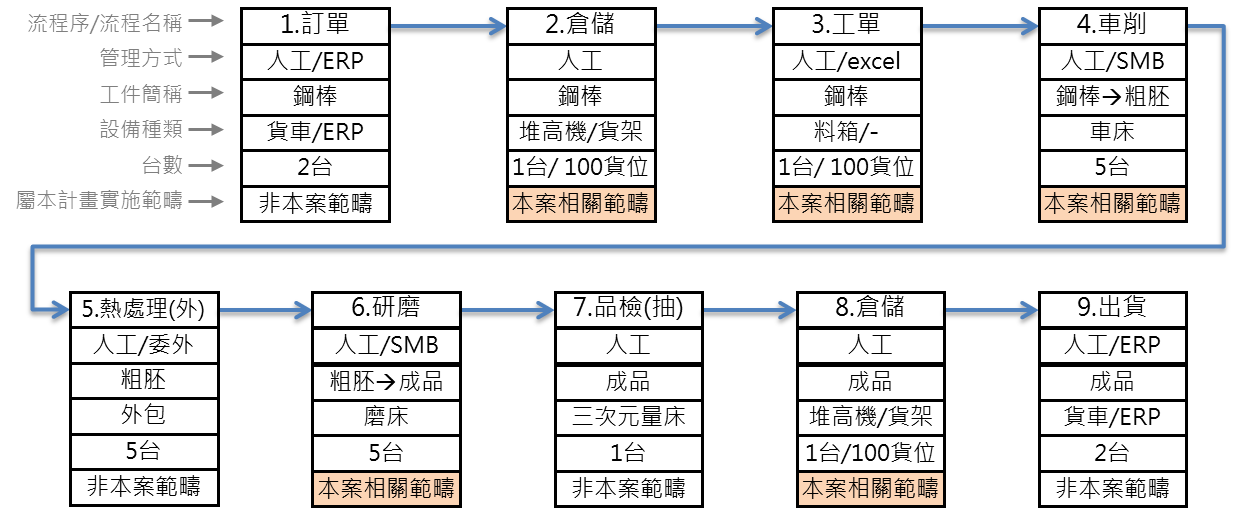 請說明受輔導業者主要生產產品及運用之設備。圖例(需包含產品、設備種類)。生產現場管理摘要說明廠區Layout配置與物流動線1.請以圖例說明廠區設備配置情形(應與本案相關)與物流動線(如下圖舉例表示)，並請標註包含：各類設備擺放位置、在製品擺放區域、庫存品擺放區域、可視化生產看板擺放位置等。2.若本計畫執行涉及廠區Layout配置調整貨物流動線調整者，請另補充說明(可用其他顏色表示)。3.下方圖例需說明本案涵蓋之設備種類及台數)。例如本案涵蓋1廠區，相關設備涵蓋車床5台、磨床5台。4.若本計畫 曾/已申請SMB計畫，其相關聯網設備資訊宜補充圖示上。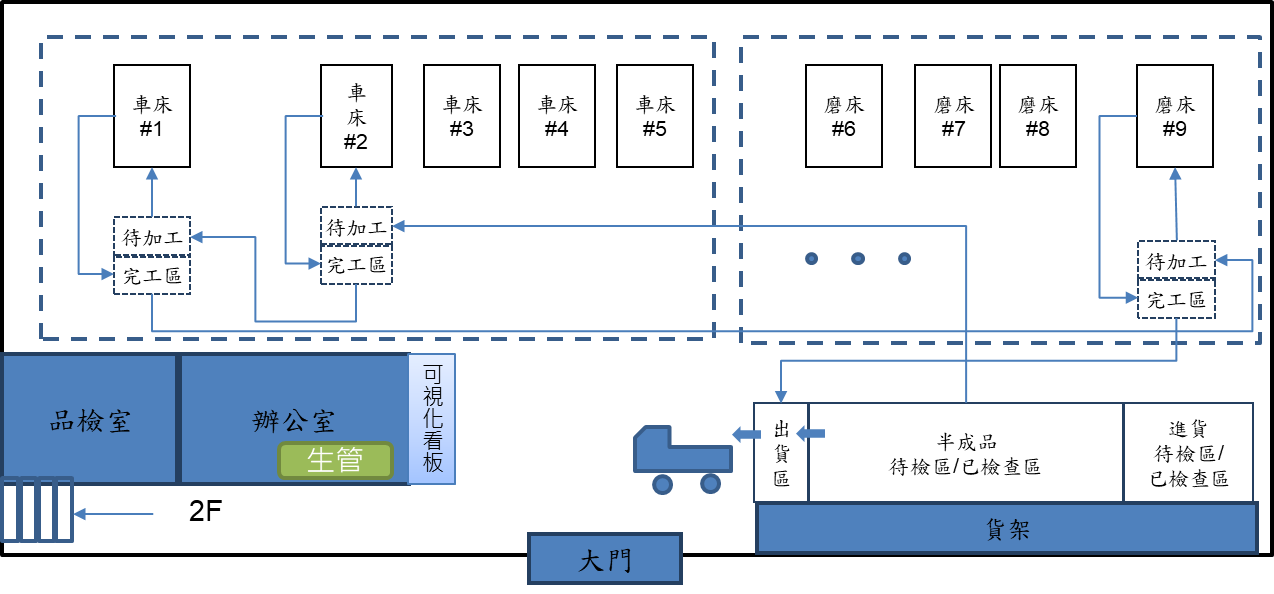 受輔導業者需求說明請說明受輔導業者痛點、遭遇之瓶頸、與其中擬透過本計畫解決的事項，如：因應國外客戶要求需於O年內逐步建立生產履歷以滿足生產可溯性之需求；或插單過於頻繁，導致生產現場管理混亂，訂單達交率過低；客戶要求提供產品碳足跡數據等。解決方案計畫目標請因應前段受輔導業者需求，說明本案要執行的內容(導入、修改、新開發的模組或功能)。導入/新開發OOO模組:原有: 原倉儲系統為…新增、修改或整合: 增加數位電子化之物料管理系統，…差異: 預期可縮短、簡化或改善…導入/新開發OOO模組:原有: 人工管理…新增、修改或整合: 增加數位電子化之入庫管理系統，…差異: 預期可縮短、簡化或改善…□ 建立數位化之廠內OOO產品生產流程原有: 原生產流程以紙本方式記錄…新增、修改或整合: 整併OOO系統內自動擷取之資訊(列表如下，規劃同時(或個別)透過數位表列、上下游流程圖式與重要數據即時可視化方式呈現產品於生產作業中之…，並呈現改善前後之差異比較…差異: 預期可縮短、簡化或改善…□ 實施組織碳盤查工作原有: 原未曾實施組織碳盤查，取得相關資訊有難度…新增、修改或整合: 本案擬導入數位化能耗監控、並透過系統自動計算能耗與碳排放當量數據…差異: 預期可縮短、簡化或改善…本案導入軟體系統架構圖本案系統導入之應用服務模組包含…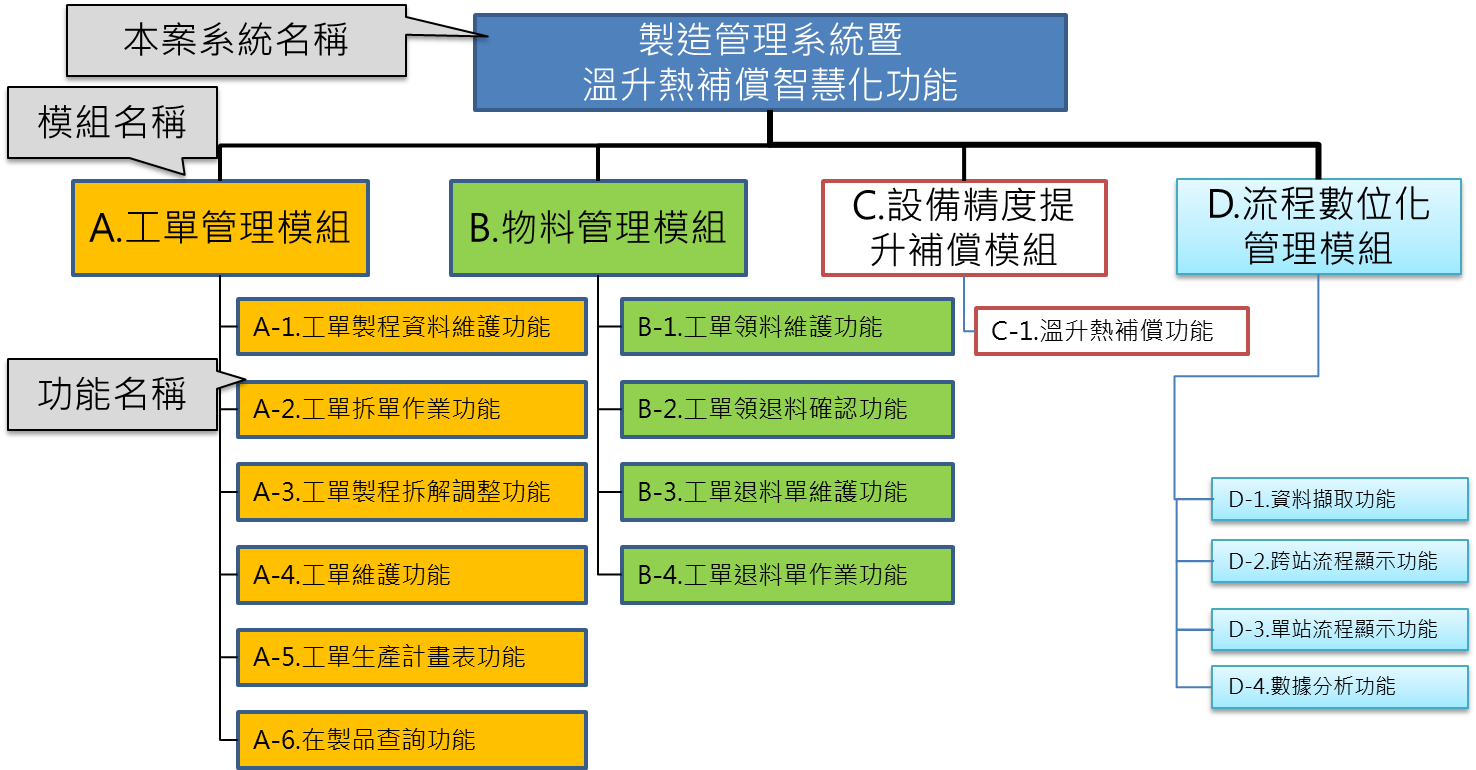 本案系統架構本案系統相關預計透過2台Server控管，並與企業資源規劃系統(ERP，第3台Server)進行資料交換，本案所開發之溫升熱補償功能僅安裝於具通訊協定功能的3台車床中。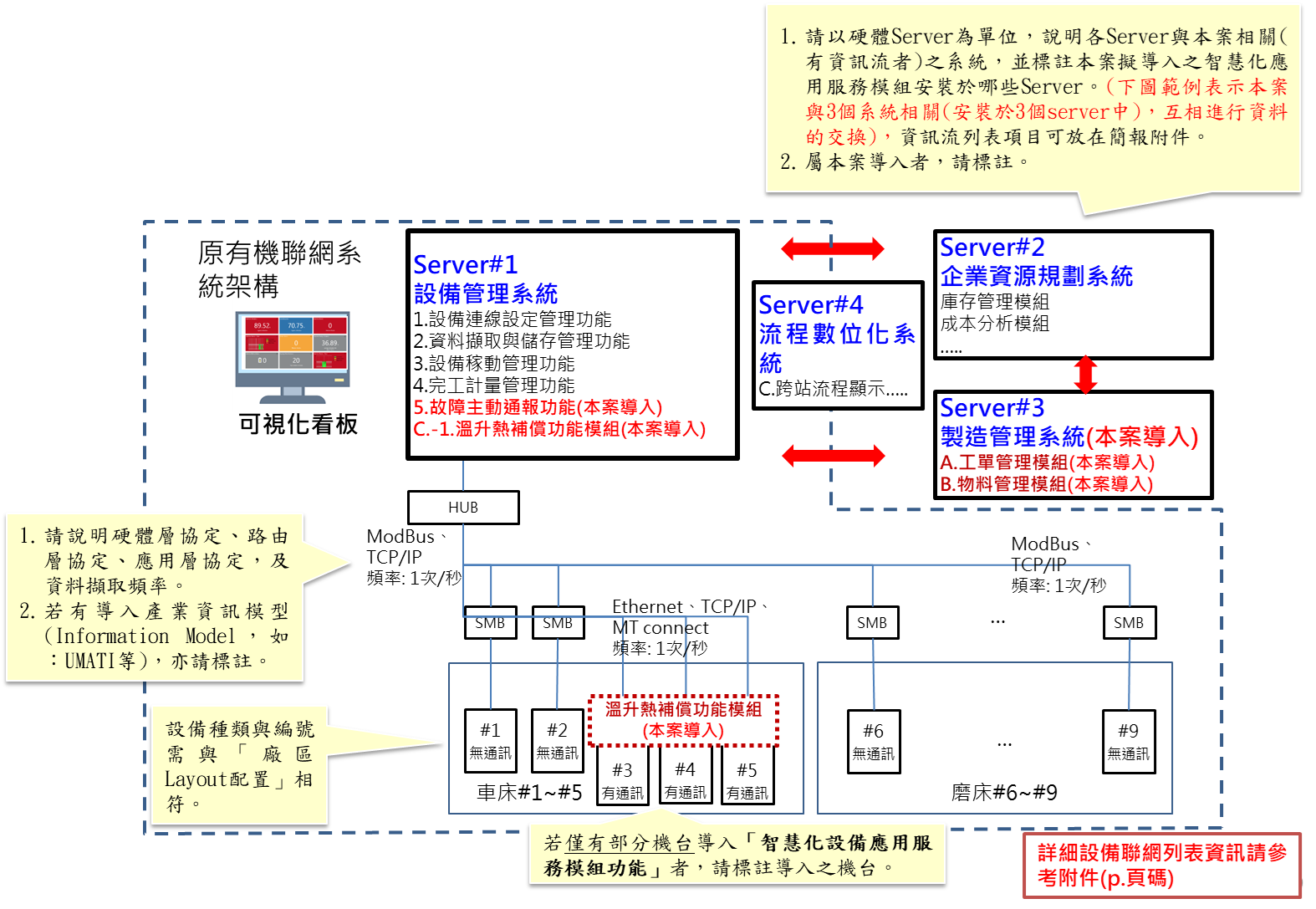 本案聯網設備資訊及擬導入系統智慧化應用服務模組/功能表列如下:本案軟體系統資訊流圖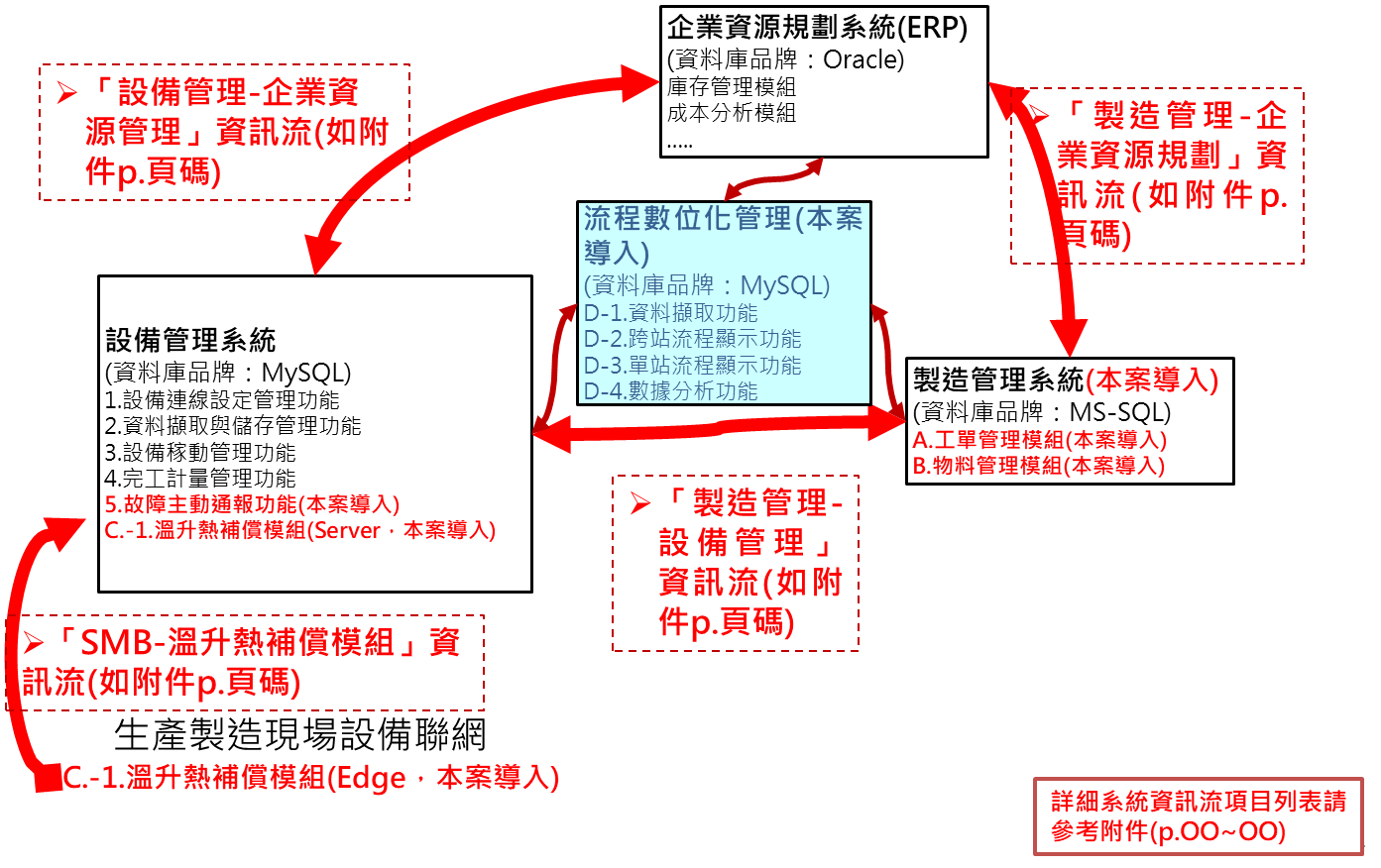 本案系統流之資訊擷取項目列表(規劃)本案導入之模組/功能與生產流程相關性說明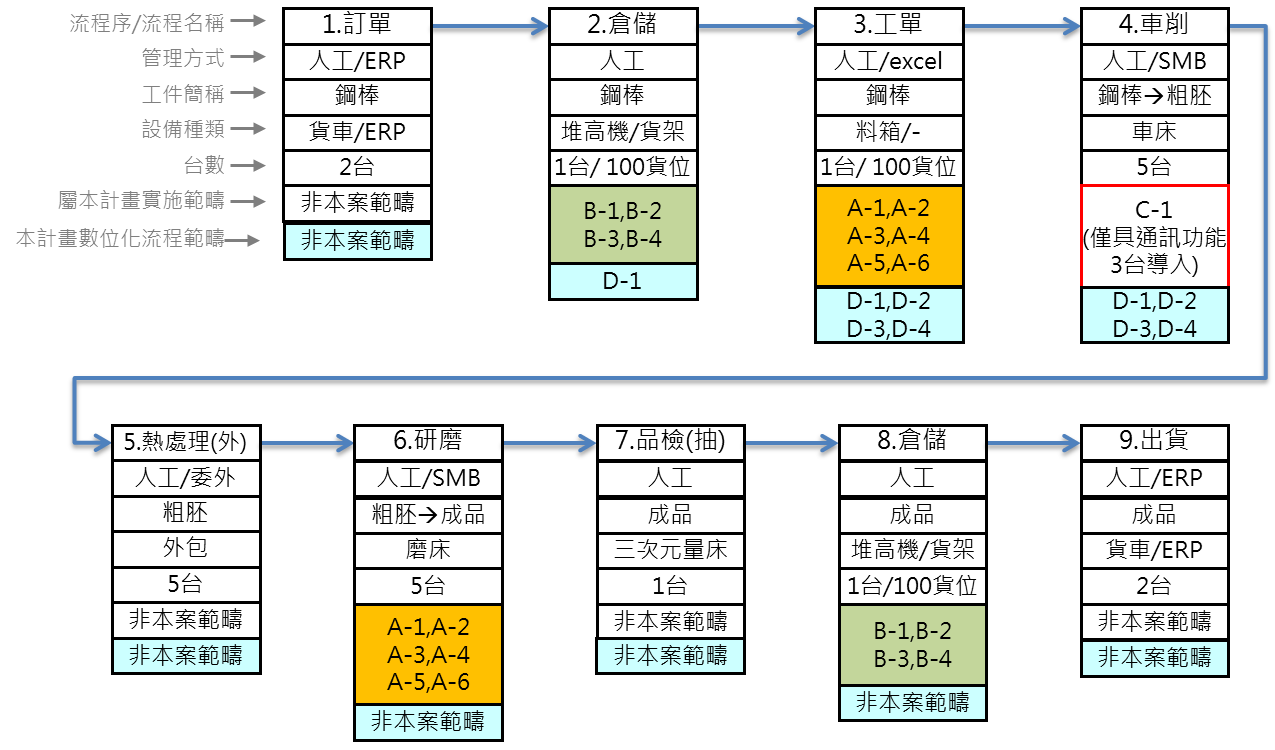 導入之應用服務模組之智慧化層次說明□本案投入之數位化流程呈現模式規劃(實施數位化流程工作需額外填寫本項，須至少跨越2站製程)1.本案針對OOO產品於(1)生管工單發布、(2)CNC車床站一、(3)CNC車床二建立數位化流程，流程圖例與規劃透明化資訊如下(下圖可自行調整呈現方式，請呈現涵蓋流程與持續記錄於顯示項目)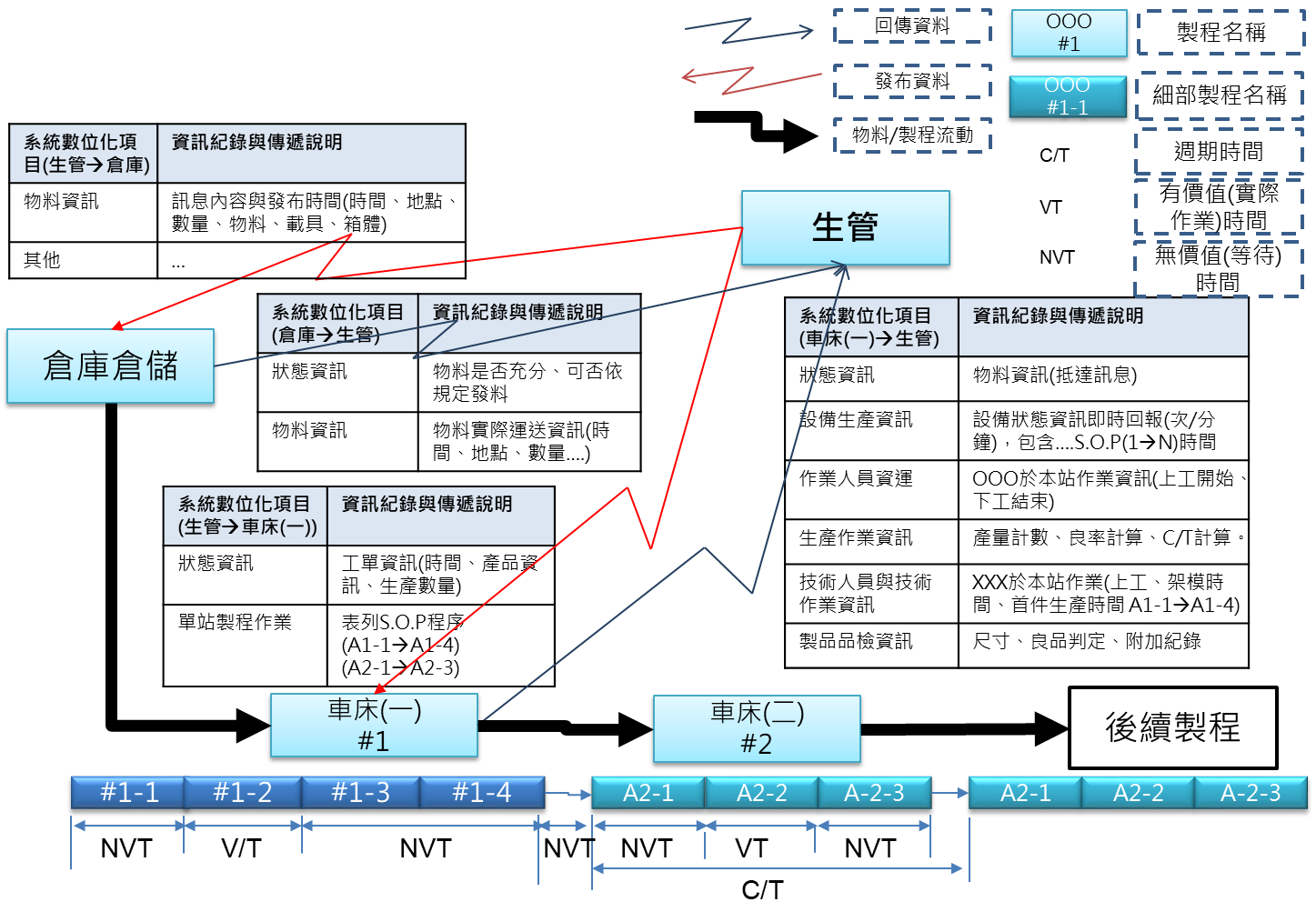 2.本案透過數位化技術擬優化之流程如下(下圖可自行調整呈現方式，請呈現流程定義、哪些流程中的數據可被持續記錄，提案時可用推測方式指出哪些流程可能有優化空間，結案時應有相關修正或驗證說明)本案導入之智慧化應用服務模組功能說明如下：本案建置之智慧化應用服務模組功能說明OOOO模組說明本應用服務模組之細部功能說明(建議依可視化、透明化、可預測與自適化加以敘述做了哪些事) (請自行增加模組圖示與說明，若本功能涉及可預測與自適化程度，應詳加說明可預測需要使用的數據項目、使用的軟體模型、判斷的邏輯、判斷結果可信度與預測的項目)OOOO模組說明說明本應用服務模組之細部功能說明(建議依可視化、透明化、可預測與自適化加以敘述做了哪些事) (請自行增加模組圖示與說明，若本功能涉及可預測與自適化程度，應詳加說明可預測需要使用的數據項目、使用的軟體模型、判斷的邏輯、判斷結果可信度與預測的項目)流程數位化功能說明說明本案體呈現的生產流程可以用本案系統的那些畫面進行關聯式呈現方式(分別到甚麼程度) 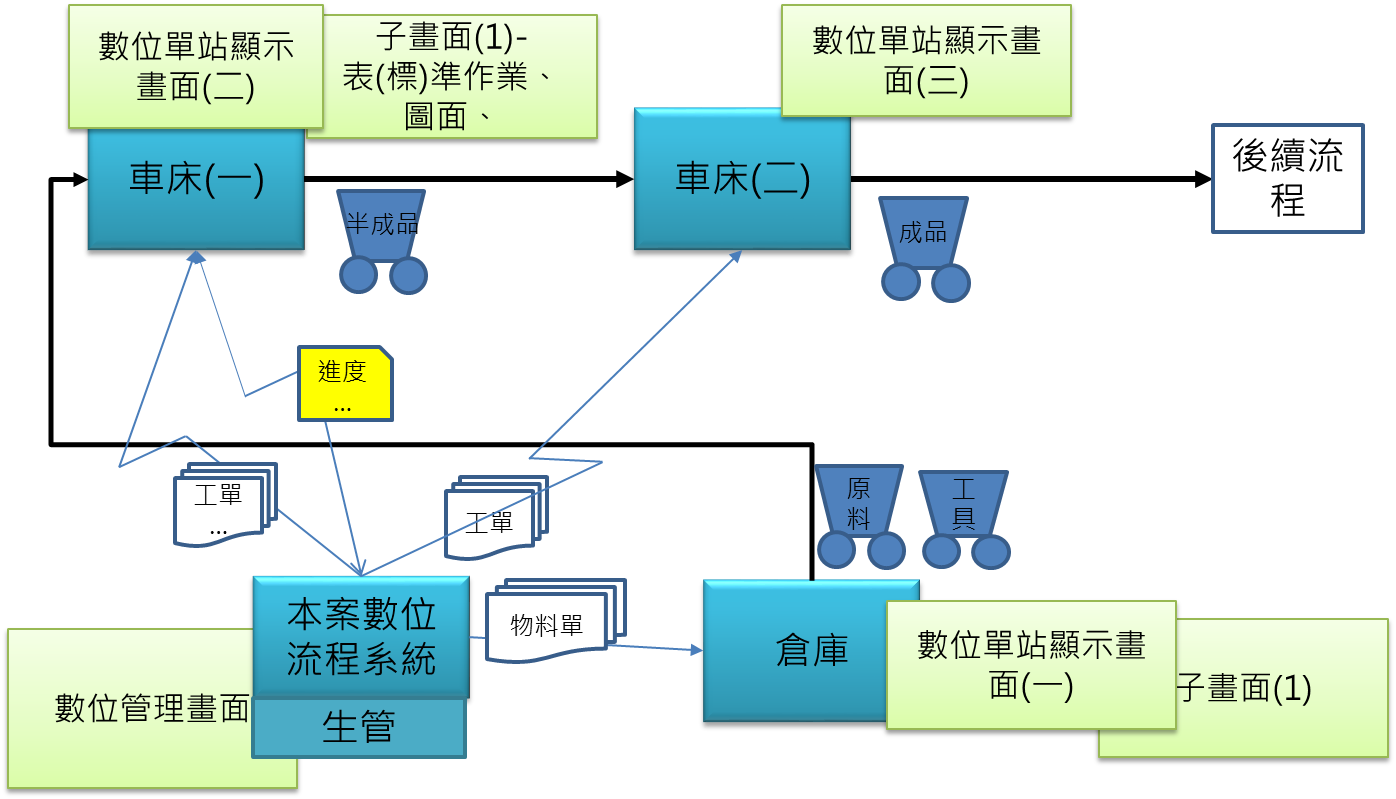 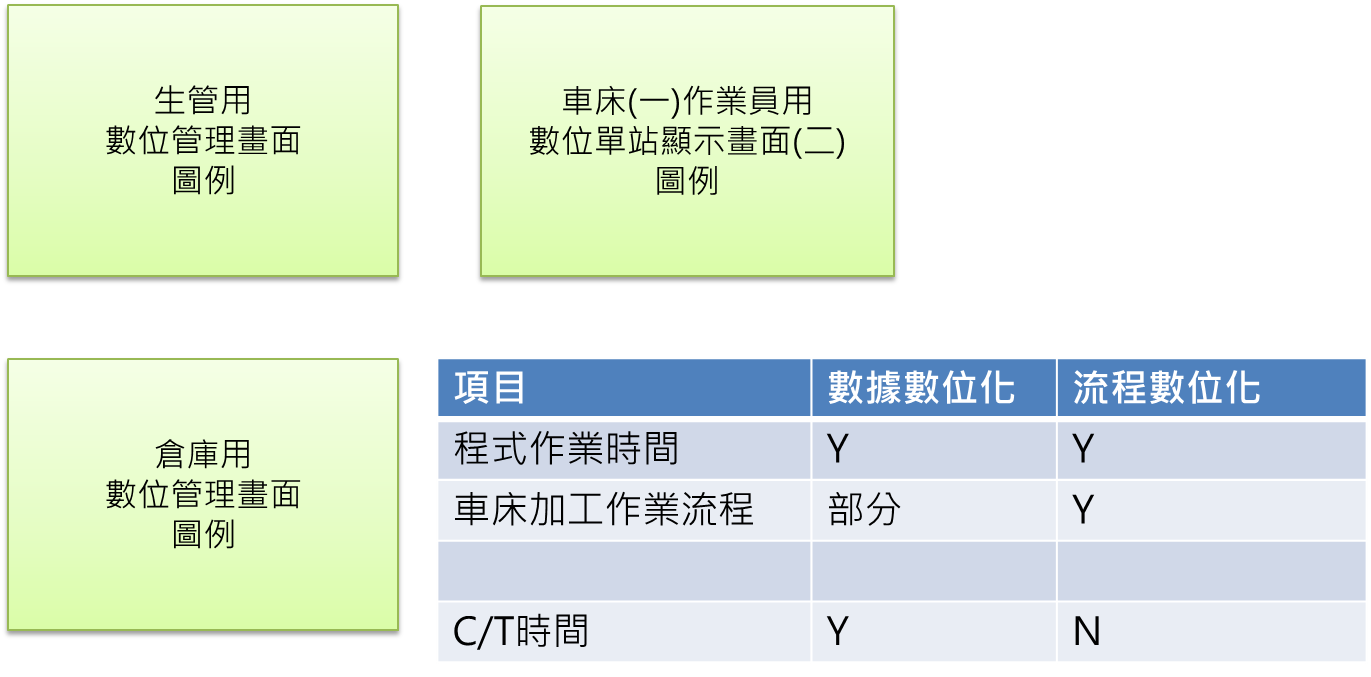 (請自行增加功能圖示與說明)本案系統資訊安全導入規劃請貼上擬委託資安業者之工業局「技術服務能量登錄合格機構」之證明文件。請說明輔導單位軟體資訊安全檢測規劃，若本案為輔導單位第4案之提案計畫，應提供源碼掃描之資訊安全弱點掃描報告；計畫結案時所提供之資安檢測報告其高度風險項目(含)以上須為0項，且中度風險項目亦以0項為原則；若未能修正之中度風險項目應予列舉，並提供受輔導業者發生該項資安事件時之合理處置措施說明資料。。請說明輔導單位軟體資訊安全改善之長期規劃做法，如：擬長期合作之資安單位、弱點掃瞄預計實施程度，已知資安弱點之改善規劃。本案受輔導業者資訊安全規劃其他資安說明，如：本計畫導入受輔導業者場域之建議資安實施措施相關規劃□本案規劃協助受輔導業者進行組織碳盤查，期末報告將附上組織碳盤查報告，報告格式符合□ISO-14064-1:2006；□ISO-14064-1:2018或□具組織碳盤查資格業者之自訂報告格式(如附件、陸、本計畫碳盤查報告建議目錄)。本案相關之系統硬體規格說明(規劃)□本案架設於原有之管理系統(產線地址：OOO路OO號OOO廠)。□本案擬於OOO公司OO廠生產線(產線地址：OOO路OO號OOO廠)，進行智慧化生產升級。本案規劃新架設______台伺服器、擬使用_____台聯網中介裝置(Gateway、Hub、Switch、Router)。受輔導業者已使用ERP系統，其品牌為_________，該系統協助受輔導業者處理________________；本案□已與□未與受輔導業者ERP系統整合。受輔導業者已使用_MES_____系統，其品牌為_________，該系統協助受輔導業者處理；本案□已與□未與前述__________系統整合。1.機聯網設備(SMB)規格2.Server規格:3.新增硬體規格:4.周邊硬體規格本計畫查核工作項目及執行進度說明人力與經費說明總計畫人力需求請依經濟部及所屬機關委辦計畫預算編列基準編列：職級共4級，研究員(可為計畫主持人)、副研究員、助理研究員或研究助理，依學歷與工作經驗(每3年可提升1級)，直接薪資可編列人事費用隨職級變動上限，計畫主持人及協同主持人原則上應由研究員級人員擔任。詳細規定請參照附件5-會計作業報核說明。
經費預算表計畫總經費： 1,400,000元(政府輔導經費： 700,000 元，50%；業者自籌款： 700,000 元，50%)總經費預算表(服務成本加公費法)單位：元材料費明細表(未達新臺幣一萬元之物品耗材費，請列舉材料項目，將右下角合計金額後填入經費總表之其他直接費用-3材料費金額欄位，新臺幣一萬元以上(含)之材料費應改列為業務費) 維護費明細表(請列舉維護費項目，將右下角合計金額後填入經費總表之其他直接費用-4維護費金額欄位)業務費 (如代辦加工費及專業服務費)明細表(請列舉加工代辦費項目，將右下角合計金額後填入經費總表之之其他直接費用-5業務費金額欄位)設備使用費明細表(請列舉設備使用費項目，將右下角總計金額後填入經費總表之其他直接費用-6設備使用費金額欄位)註1：計算公式: [C/N+C*(N-(X-1))/N*R]*UR%C:設備成本-殘值R:最近一期(110.08.01)台灣銀行牌告基本放款利率N:耐用年限(X-1):已攤提之耐用年限UR:使用月份(投入計畫使用比率)預期效益量化效益(請說明藉由本輔導案之執行於受輔導業者及輔導單位可呈現之個案量化效益如投資、就業、研發、產品、成本等方面；另，下表所列之效益項目，填寫時應補充相關評估方法與計算公式，作為審查委員之審查依據或驗收依據。下表屬於終端製造業者生產線智慧化升級相關效益，本表可自行增列其他項目，原有表格中未達成項目仍維持空白不須刪除，但摘錄至本計畫摘要表時請保留本計畫擬達成之項目即可)※合計欄位請以「輔導前」數值與「112年」數值之差作填寫智慧化生產應用服務模組升級類輔導效益表(依申請類型擇一填寫)若有投資金額(元)與投入研發費用(元)，驗收時應有受輔導業者簽名認定之數額(如期末報告附錄一)。若有增加就業(人數)，驗收時應列舉姓名。若有培訓員工智慧機械職能(人數)或員工溫室氣體相關職能(人數)，驗收時應有簽到表與訓練文件。有關生產效率之效益項目部分，若本案有達成上表列舉之相關效益，請自行勾選後再填寫相關效益數值。針對成本效益、生產效率與其他效益項目應補充說明其計算方法。設備時間可動率(Availability)=設備性能效率(Performance Rate)公式==良率(Quality Rate)=OEE=設備時間可動率x設備性能效率x良率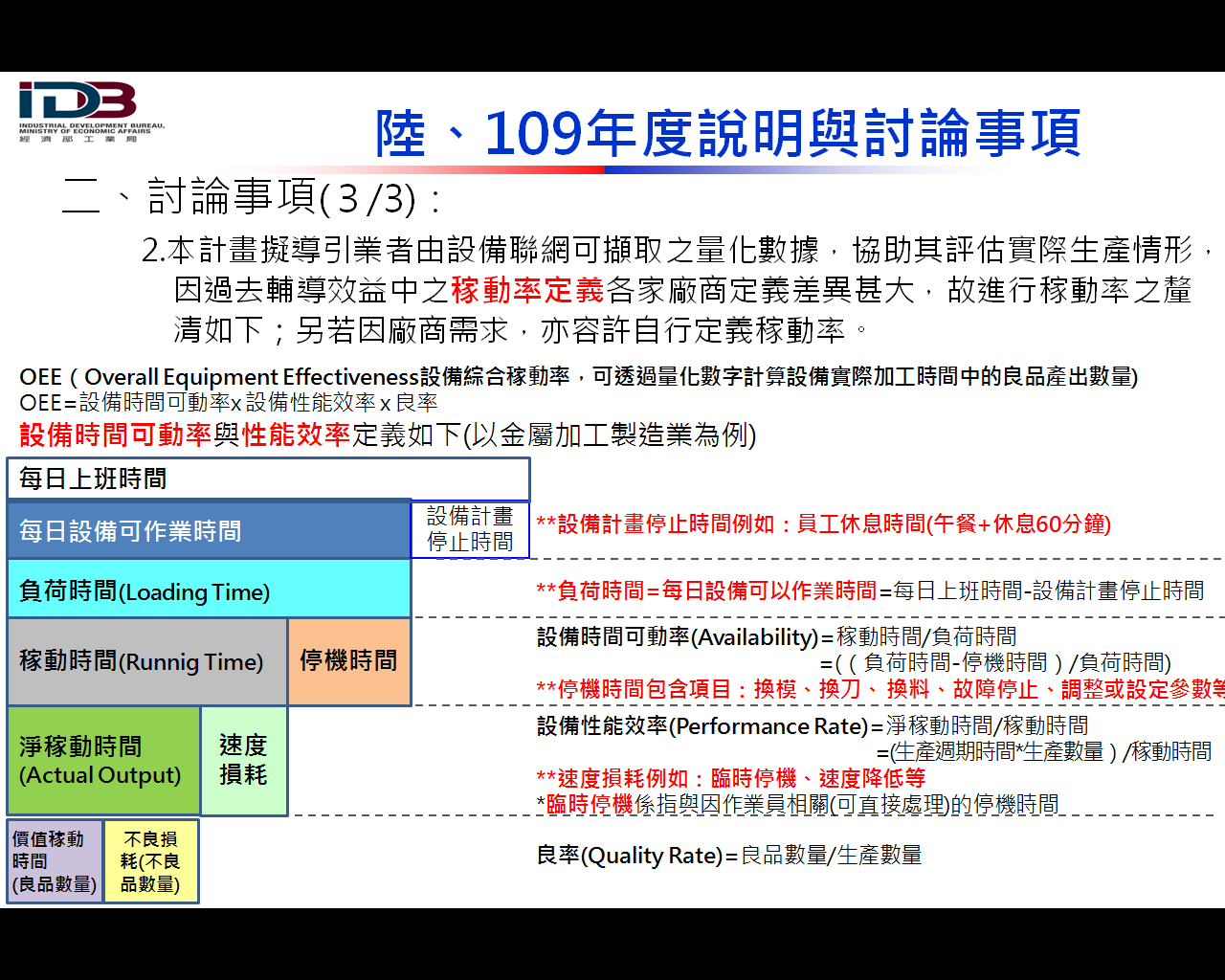 CO2碳排當量請參考伍、碳排放當量參考表進行計算。Ex. 以用電量估算CO2排碳當量(用電量隨本案擴及設備/系統範圍而變動)Step 1:本案導入前用電量(假設以每月計算10台設備用電量且統一架構於單一電表下，可用電費單或聯網電表之量測值)=2,000度/月Step 2:原用電量碳排當量=2,000(度/月) *0.509 (kg/度，台灣電力排碳係數，其他係數請查詢附件五)*1(CO2當量係數)=1,018 kg/月=1.018噸/月Step 3: 本案導入且經_______(措施)後用電量=1,800度/月Step 4: 本案導入後用電量碳排當量=1800*0.509*1=916.2kg/月=0.9162噸/月Step 5: 10台設備每月減碳當量=0.1018噸/月效益說明:□縮短處理生產資訊之時間(本項可列入驗收項目)驗證方法說明如下輔導前:狀態A(人工秤重計算)輔導後:狀態B(電子磅秤自動技術並存入ERP系統))智慧化設備智慧應用升級類輔導案效益表(依申請類型擇一填寫)若有(1)投資金額(千元)與(4)投入研發費用(千元)，驗收時應有受輔導業者簽名認定之數額(如期末報告附錄一)。若有(2)增加就業(人數)，驗收時應列舉姓名。若有(3)培訓員工智慧機械職能(人數)，驗收時應有簽到表與訓練文件。有關上表之效益項目部分，若本案有達成上表列舉之相關效益，請自行勾選後再填寫相關效益數值。效益說明:□○○○○○○○○如:標準作業程序縮短 (本項列入驗收項目)驗證方法說明如下輔導前:狀態A輔導後:狀態B質化效益   (請說明藉由本輔導案除量化效益外，可達成之其他效益，如促使輔導單位在設備聯網、生產管理可視化與智慧化應用可提升之服務、產品、技術之能量、安排現場示範觀摩供其他廠商學習仿效、協助進行成果展示與廠商現身說法或協助揭露相關訊息於公司網站或其他計畫網站等部分；協助受輔導業者提升生產稼動率、提高設備售價與機台競爭力(比較好賣)。肆、問卷一：協助中小企業智慧應用升級計畫-產業需求調查診斷表(請輔導單位協助填寫本表，填寫對象為受輔導業者，並請受訪者簽名。)一、廠商基本資料                        診斷日期：   112 年  O 月 O  日二、訪視診斷諮詢內容三、依上述專家建議，後續協助需求：四、個人資料蒐集、處理及利用之告知暨同意書(簽約時需附上掃描檔)伍、碳排放當量參考表一、110年度電力排碳係數 (發電業及自用發電設備設置者躉售公用售電業電量之電力排碳量－線損承擔之電力排碳量)/公用售電業總銷售電量=0.509 kg·CO2/度Ex. 使用100度電100(度)*0.509(kg·CO2/度)*1(CO2當量)=50.9 kg·CO2 (產生CO2重量)=0.059 噸CO2二、環保署溫室氣體排放係數管理表(6.0.6)Ex. 使用1kg燃料煤= 1kg*2.4081kg CO2/kg=2.4081 kg CO2(產生CO2重量)陸、本計畫碳盤查報告建議目錄一、依CNS 14064-1(ISO 14064-1:2018)碳盤查報告建議內容必要項目:溫室氣體報告之內容應包含下列: (a)提出報告的組織之描述。 (b)此報告之負責人員或單位。 (c)報告之涵蓋期間。 (d)組織之邊界的文件。 (e)報告邊界之文件，包含由組織所決定用以界定重大排放之準則。 (f)直接溫室氣體排放量,以二氧化碳當量(CO2e)之噸(t)數為單位,對二氧化碳(CO2)、甲烷(CH4)、氧化亞氮(N2O)、三氟化氮(NF3)、六氟化硫(SF6)及其他適當的溫室氣體族群[氫氟碳化物(HFCs)、全氟碳化物(PFCs)等,分別量化之值(5.2.2)。 (g)描述溫室氣體盤查中處理生物源二氧化碳(CO2)排放與移除之方法,並以二氧化碳當量之噸(t)數為單位,分別量化相關的生物源二氧化碳(CO2)排放量與移除量(參照附錄 D)。 (h)直接溫室氣體移除量,若量化時,以二氧化碳當量(CO2e)之噸(t)數為單位。(i)說明將任何重大溫室氣體源或溫室氣體匯排除量化之理由。 (j)依類別以二氧化碳當量(CO2e)之噸(t)數為單位,各別量化的間接溫室氣體排放。 (k)選擇的歷史基準年與基準年之溫室氣體盤查清冊。 (1)說明基準年或其他過去的溫室氣體數據或類別之任何改變,及基準年或其他過去的溫室氣體盤查清冊之任何重新計算，以及由此等重新計算導致的任何可比性限制之文件。 (m)量化方法，包含其選擇之理由的參考或描述。 (n)說明先前使用的量化方法之任何變更之理由。 (o)使用的溫室氣體排放或移除係數之參考或文件。 (p)描述對每一類別的溫室氣體排放量與移除量數據準確度的不確定性之影響。 (q)不確定性評鑑之敘述與結果。 (r)溫室氣體報告已依據本標準製備完成之聲明。 (s)描述溫室氣體盤查清冊、報告或聲明是否經過查證之公開聲明,包括查證類型及獲得之保證等級。 (t)用於計算之全球暖化潛勢值(GWPs)及其來源。若全球暖化潛勢值非採自最新的政府間氣候變遷專家委員會(IPCC)報告,應報告使用於計算的排放係數或資料庫參考資料,及其來源。 建議之資訊項目組織宜考慮在溫室氣體報告中納人: (a)組織的溫室氣體政策、策略或方案之描述。 (b)若適當時,描述溫室氣體減量倡議,及其促成溫室氣體排放量或移除量差額之方法,包括由組織之邊界外部所產生者,以二氧化碳當量(COze)之噸(t)數為單位予以量化。 (c)若適當時,由溫室氣體排放減量與移除增量專案所採購或發展之溫室氣體排放減量與移除增量,以二氧化碳當量(COze)之噸(t)數為單位予以量化。 (d)適當時,描述適用的溫室氣體方案要求事項。 (e)分列由設施產生的溫室氣體排放量或移除量。 (f)量化的間接溫室氣體排放量總量。 (g)附加指標之描述與表示,例:效能或溫室氣體排放强度(每單位生產量之排放量)比率。 (h)依據適當的內部及/或外部對照標竿之績效評估。 (i)溫室氣體資訊管理與監督程序之描述。 (j)先前報告期間之溫室氣體排放量與移除量。 (k)若適當時,說明目前盤查與先前盤查之間的溫室氣體排放量差額，組織得彙總直接排放量與直接移除量。 選項資訊及相關要求事項 組織可報告分別來自要求的資訊之選項資訊及建議之資訊。下述每一型式的選項資訊宜與其他資訊分別報告。 組織可報告合約設備的溫室氣體屬性(以市場為基準之方法)之結果值,以溫室氣體排放量[二氧化碳當量(CO2e)之噸(t)數]及以輸送單位[例:千瓦小時(kWh)]為單位表示之。組織可報告與消耗量比較之採購量。 組織可報告抵換額度或其他類型的碳額度,若進行此程序時,組織: -應公開公布依據溫室氣體專案所產生之量。 -若抵換額度或其他類型的碳額度係源自同一溫室氣體專案,且為適當的年分時,可一併加入抵換額度或其他類型的碳額度。 -不得自行將組織之直接或間接排放量,加入其盤查清冊或自盤查清冊扣除抵換額度或其他類型的碳額度。 組織可報告溫室氣體儲存庫內儲存的溫室氣體。 二、依合格碳盤查單位報告目錄(本(112)年度得採用受委託碳盤查外部單位提供之報告格式，內容與□ISO 14064-1:2006或▓ISO 14064-1:2018原則相符)第一章 組織簡介與政策聲明1.1前言1.2公司簡介1.3政策聲明 1.4公司組織圖1.5 推動組織及架構 1.6 報告書相關期間與責任 1.7 宣告本報告書製作之依據1.8 報告書製作目的 第二章 盤查邊界設定2.1 組織邊界設定 2.2 組織邊界變更之說明 2.3 報告邊界及變更時之說明 2.4 排除事項 第三章 報告邊界3.1 報告邊界設定 3.2 直接和間接溫室氣體排放分類 3.3 顯著性溫室氣體排放量盤查排除事項 第四章 量化溫室氣體排放量盤查清冊 4.1 溫室氣體排放量盤查清冊4.2 基準年之選擇4.3 基準年變更 4.4 溫室氣體排放量4.5 生質燃燒之二氧化碳排放量4.6 活動數據蒐集 第五章 溫室氣體量化 5.1 量化方式 5.2 排放係數管理 5.3 不確定性 第六章 溫室氣體資訊管理與盤查作業程序 6.1 溫室氣體盤查管理作業程序 6.2 溫室氣體盤查資訊管理 第七章 報告書查證 7.1 內部查證 7.2 外部查證 第八章 報告書管理 8.1 報告書所涵蓋期間 8.2 報告書製作頻率 8.3 報告書製作主要依據標準 8.4 報告書發行與保管 8.5 報告書資訊洽詢單位 第九章 參考文獻 個案性質計畫效益單站加工提升 OEE；提升設備時間稼動率；提升設備性能稼動率；提升良率 …。多站加工提升物料搬運效率；降低在製品庫存；提升 OEE；提升設備時間稼動率；提升設備性能稼動率；提升良率…。單站組裝降低人員/設備無效時間，提升組裝效率；降低在製品庫存；提升 OEE；提升設備時間稼動率；提升設備性能稼動率；提升良率…。多站加工降低人員/設備無效時間，提升組裝效率；加速在製品移動；降低在製品庫存；提升 OEE；提升設備時間稼動率 ；提升設備性能稼動率；提升良率…。 加工/組裝加速在製品移動，降低在製品庫存；建立組裝與加工連動機制；提升 OEE；提升設備時間稼動率；提升設備性能稼動率；提升良率…。流程數位化減少作業指令的錯誤率，減少發布作業時間，加快異常作業狀態的通報時間；建立廠內作業數位標(表)準化程序數量、建立廠內作業數位參考值項目數量、合理提高廠內作業標準值項目數量、改善標(表)準作業使生產效率提高或良率提高。一、本計畫說明SMU-Phase II(本案□不包含/□包含流程數位化工作) (本案□不包含/□包含組織碳盤查工作)(一)本計畫目標摘要說明：(以100字為原則)(二)本計畫規模：計畫總經費：O,OOO,OOO元(政府經費：OOO,OOO元；廠商自籌款：OOO,OOO元)(三)本計畫輔導單位名稱：OOOO公司(四)受輔導業者名稱：OOOOOO(五)受輔導業者是否曾經接受SMB輔導?□是/□否；或SMU輔導□是/□否。二、本輔導案產出預期效益(一)、量化效益(本摘要表之量化效益投資、就業、帶動研發、新產品服務與成本效益欄位若無填寫應保留空白表格，其他項目僅需保留本案擬達成效益即可，未填寫項目可刪除。*合計欄位請以「輔導前」數值與「112年」數值之差作填寫)**若計畫內含流程數位化工作，受輔導業者之其他量化效益為必填項目(二)、質化效益(以100字為原則，表達無法量化之效益)執行本計畫後，對於……智慧化功能能預測未來發展之方向。因為建置了…，增加終端客戶信任度。因為解決了…，提高…。計畫名稱：OOOOOOOO 輔導單位：OOOOOOOO受輔導業者：OOOOOOO編號審查委員意見(計畫書應修正事項)修正回覆說明修正頁碼1(請依序填入審查後發函附件之審查委員意見)(請依序答覆之審查委員意見，若不須修正請填入”-“或”無“)23456(表格不足請自行增列)公司名稱公司名稱負責人□男□女主要產品主要產品公司成立日期公司成立日期統一編號統一編號統一編號統一編號公司規模公司規模□大企業□中小企業□大企業□中小企業□大企業□中小企業□大企業□中小企業□大企業□中小企業實收資本額實收資本額新台幣00,000,000,元新台幣00,000,000,元新台幣00,000,000,元新台幣00,000,000,元新台幣00,000,000,元營業額(最近年度)營業額(最近年度)營業額(最近年度)營業額(最近年度)新台幣000,000,000元(OOO年)新台幣000,000,000元(OOO年)新台幣000,000,000元(OOO年)員工人數員工人數總人數總人數人人人研發人員人數研發人員人數研發人員人數研發人員人數人人人員工人數員工人數男性主管人數男性主管人數人人人女性主管人數女性主管人數女性主管人數女性主管人數人人人員工人數員工人數男性員工人數男性員工人數人人人女性員工人數女性員工人數女性員工人數女性員工人數人人人聯絡人(本輔導計畫)聯絡人(本輔導計畫)姓名姓名電話電話電話電話聯絡人(本輔導計畫)聯絡人(本輔導計畫)姓名姓名傳真傳真傳真傳真聯絡人(本輔導計畫)聯絡人(本輔導計畫)emailemail公司登記地址公司登記地址寄件地址寄件地址製造業產業領域別：(請依公司主要營業項目勾選一項)製造業產業領域別：(請依公司主要營業項目勾選一項)製造業產業領域別：(請依公司主要營業項目勾選一項)製造業產業領域別：(請依公司主要營業項目勾選一項)製造業產業領域別：(請依公司主要營業項目勾選一項)製造業產業領域別：(請依公司主要營業項目勾選一項)製造業產業領域別：(請依公司主要營業項目勾選一項)製造業產業領域別：(請依公司主要營業項目勾選一項)製造業產業領域別：(請依公司主要營業項目勾選一項)製造業產業領域別：(請依公司主要營業項目勾選一項)製造業產業領域別：(請依公司主要營業項目勾選一項)製造業產業領域別：(請依公司主要營業項目勾選一項)製造業產業領域別：(請依公司主要營業項目勾選一項)製造業產業領域別：(請依公司主要營業項目勾選一項)08.食品及飼品製造業08.食品及飼品製造業09.飲料製造業09.飲料製造業09.飲料製造業10.菸草製造業10.菸草製造業10.菸草製造業10.菸草製造業11.紡織業11.紡織業12.成衣及服飾品製造業12.成衣及服飾品製造業12.成衣及服飾品製造業13.皮革、毛皮及其製品製造業13.皮革、毛皮及其製品製造業13.皮革、毛皮及其製品製造業13.皮革、毛皮及其製品製造業14.木竹製品製造業14.木竹製品製造業15.紙漿、紙及紙製品製造業15.紙漿、紙及紙製品製造業15.紙漿、紙及紙製品製造業16.印刷及資料儲存媒體複製業16.印刷及資料儲存媒體複製業16.印刷及資料儲存媒體複製業16.印刷及資料儲存媒體複製業17.石油及煤製品製造業17.石油及煤製品製造業18化學材料及肥料製造業18化學材料及肥料製造業18化學材料及肥料製造業18化學材料及肥料製造業18化學材料及肥料製造業18化學材料及肥料製造業18化學材料及肥料製造業18化學材料及肥料製造業19.其他化學製品製造業19.其他化學製品製造業20.藥品及醫用化學製品製造業20.藥品及醫用化學製品製造業20.藥品及醫用化學製品製造業21.橡膠製品製造業21.橡膠製品製造業21.橡膠製品製造業21.橡膠製品製造業22.塑膠製品製造業22.塑膠製品製造業23.非金屬礦物製品製造業23.非金屬礦物製品製造業23.非金屬礦物製品製造業24.基本金屬製造業24.基本金屬製造業24.基本金屬製造業24.基本金屬製造業25.金屬製品製造業25.金屬製品製造業26.電子零組件製造業26.電子零組件製造業26.電子零組件製造業27.電腦、電子產品及光學製品製造業27.電腦、電子產品及光學製品製造業27.電腦、電子產品及光學製品製造業27.電腦、電子產品及光學製品製造業28.電力設備及配備製造業28.電力設備及配備製造業29.機械設備製造業29.機械設備製造業29.機械設備製造業30.汽車及其零件製造業30.汽車及其零件製造業30.汽車及其零件製造業30.汽車及其零件製造業31.其他運輸工具及其零件製造業31.其他運輸工具及其零件製造業32.家具製造業32.家具製造業32.家具製造業33.其他製造業33.其他製造業33.其他製造業33.其他製造業34.產業用機械設備維修及安裝業34.產業用機械設備維修及安裝業工業局技術能量登錄合格之類別工業局技術能量登錄合格之類別工業局技術能量登錄合格之類別工業局技術能量登錄合格之類別工業局技術能量登錄合格之類別自動化(AU類)資料經濟(DA類)自動化(AU類)資料經濟(DA類)自動化(AU類)資料經濟(DA類)資訊(IT類) 系統整合(SI類)資訊(IT類) 系統整合(SI類)資訊(IT類) 系統整合(SI類)資訊(IT類) 系統整合(SI類)資訊(IT類) 系統整合(SI類)資訊(IT類) 系統整合(SI類)公司名稱公司名稱負責人□男□女主要產品主要產品公司成立日期公司成立日期統一編號統一編號公司規模公司規模□大企業□中小企業□大企業□中小企業□大企業□中小企業□大企業□中小企業實收資本額實收資本額新台幣00,000,000元新台幣00,000,000元新台幣00,000,000元新台幣00,000,000元營業額(最近一年度)營業額(最近一年度)新台幣 00,000,000元(OOO年)新台幣 00,000,000元(OOO年)新台幣 00,000,000元(OOO年)員工人數員工人數總人數總人數人人研發人員人數研發人員人數人人人員工人數員工人數男性主管人數男性主管人數人人女性主管人數女性主管人數人人人員工人數員工人數男性員工人數男性員工人數人人女性員工人數女性員工人數人人人聯絡人(本輔導計畫)聯絡人(本輔導計畫)姓名姓名電話電話聯絡人(本輔導計畫)聯絡人(本輔導計畫)姓名姓名傳真傳真聯絡人(本輔導計畫)聯絡人(本輔導計畫)emailemail公司登記地址公司登記地址工廠地址工廠地址工廠登記證編號工廠登記證編號製造業產業領域別：(請依公司主要營業項目勾選一項)製造業產業領域別：(請依公司主要營業項目勾選一項)製造業產業領域別：(請依公司主要營業項目勾選一項)製造業產業領域別：(請依公司主要營業項目勾選一項)製造業產業領域別：(請依公司主要營業項目勾選一項)製造業產業領域別：(請依公司主要營業項目勾選一項)製造業產業領域別：(請依公司主要營業項目勾選一項)製造業產業領域別：(請依公司主要營業項目勾選一項)製造業產業領域別：(請依公司主要營業項目勾選一項)製造業產業領域別：(請依公司主要營業項目勾選一項)製造業產業領域別：(請依公司主要營業項目勾選一項)08.食品及飼品製造業08.食品及飼品製造業09.飲料製造業09.飲料製造業10.菸草製造業10.菸草製造業10.菸草製造業11.紡織業11.紡織業12.成衣及服飾品製造業12.成衣及服飾品製造業13.皮革、毛皮及其製品製造業13.皮革、毛皮及其製品製造業13.皮革、毛皮及其製品製造業14.木竹製品製造業14.木竹製品製造業15.紙漿、紙及紙製品製造業15.紙漿、紙及紙製品製造業16.印刷及資料儲存媒體複製業16.印刷及資料儲存媒體複製業16.印刷及資料儲存媒體複製業17.石油及煤製品製造業17.石油及煤製品製造業18化學材料及肥料製造業18化學材料及肥料製造業18化學材料及肥料製造業18化學材料及肥料製造業18化學材料及肥料製造業18化學材料及肥料製造業19.其他化學製品製造業19.其他化學製品製造業20.藥品及醫用化學製品製造業20.藥品及醫用化學製品製造業21.橡膠製品製造業21.橡膠製品製造業21.橡膠製品製造業22.塑膠製品製造業22.塑膠製品製造業23.非金屬礦物製品製造業23.非金屬礦物製品製造業24.基本金屬製造業24.基本金屬製造業24.基本金屬製造業25.金屬製品製造業25.金屬製品製造業26.電子零組件製造業26.電子零組件製造業27.電腦、電子產品及光學製品製造業27.電腦、電子產品及光學製品製造業27.電腦、電子產品及光學製品製造業28.電力設備及配備製造業28.電力設備及配備製造業29.機械設備製造業29.機械設備製造業30.汽車及其零件製造業30.汽車及其零件製造業30.汽車及其零件製造業31.其他運輸工具及其零件製造業31.其他運輸工具及其零件製造業32.家具製造業32.家具製造業33.其他製造業33.其他製造業33.其他製造業34.產業用機械設備維修及安裝業34.產業用機械設備維修及安裝業35.其他-___________________35.其他-___________________執行年度計畫名稱輔導單位執行狀態計畫執行主要效益追蹤109通過Ex.刀具管理系統提升3%效率109自行撤案110通過Ex.提高產品良率2%(自行增列)實施年度碳盤查/產品碳足跡盤查單位執行狀態產出內容109組織碳盤查內部專責單位內部盤查完畢□估算組織碳排放當量OO噸□完成組織碳盤查報告110組織碳盤查綠基會外部查驗完畢□估算組織碳排放當量OO噸□完成組織碳盤查報告111產品碳足跡綠基會外部查驗完畢□估算OO產品碳排放當量OOkg□獲得產品碳足跡認證(BSI、TUV、BVC、SGS)(自行增列)項目說明說明現場輪班制度□常日班□早、中、大夜三班制□四班二輪制□排班制平均訂單批量300~6,000 pcs/月 或 pcs/每訂單300~6,000 pcs/月 或 pcs/每訂單平均工單批量300~6,000 pcs/日300~6,000 pcs/日平均換線換模頻率平均約O次/天(以OO台加工機計算)平均約O次/天(以OO台加工機計算)平均換線換模時間每次約OOmin(含首件調機試射)每次約OOmin(含首件調機試射)其他原設備聯網數(台)原設備聯網數(台)9聯網設備類別數3擬輔導後聯網數(台)7聯網設備類別數聯網設備類別數6CNC車床CNC車床2CNC車床2射出機射出機1CNC銑床CNC銑床2ERP系統1供氣系統分電表供氣系統分電表1磨床磨床4磨床1整廠電表整廠電表1模組類別/用途模組類別/用途功能類別功能類別功能類別功能類別原已具備原已具備擬導入擬導入資訊安全資訊安全資訊安全規劃(必要)、第三方資訊安全檢測(必要)資訊安全規劃(必要)、第三方資訊安全檢測(必要)資訊安全規劃(必要)、第三方資訊安全檢測(必要)資訊安全規劃(必要)、第三方資訊安全檢測(必要)VV設備聯網管理模組設備聯網模組A.設備連線設定管理功能、B.資料擷取與儲存管理功能(必要)A.設備連線設定管理功能、B.資料擷取與儲存管理功能(必要)A.設備連線設定管理功能、B.資料擷取與儲存管理功能(必要)A.設備連線設定管理功能、B.資料擷取與儲存管理功能(必要)V(必要)V(必要)設備聯網管理模組生產管理模組C.設備稼動管理功能C.設備稼動管理功能C.設備稼動管理功能C.設備稼動管理功能V(必要)V(必要)設備聯網管理模組生產管理模組D.完工計量管理功能D.完工計量管理功能D.完工計量管理功能D.完工計量管理功能V(必要)V(必要)設備聯網管理模組生產管理模組E.故障主動通報功能E.故障主動通報功能E.故障主動通報功能E.故障主動通報功能--VV設備聯網管理模組生產管理模組F.設備操作歷程記錄功能F.設備操作歷程記錄功能F.設備操作歷程記錄功能F.設備操作歷程記錄功能--設備聯網管理模組生產管理模組G.設備能耗管理功能G.設備能耗管理功能G.設備能耗管理功能G.設備能耗管理功能VV設備聯網管理模組生產管理模組H.設備訂單完工時間預估功能H.設備訂單完工時間預估功能H.設備訂單完工時間預估功能H.設備訂單完工時間預估功能--設備聯網管理模組國際相容通訊協定I. OPC UA, MT Connect or Others (指包含OSI第7層定義之通訊協定)I. OPC UA, MT Connect or Others (指包含OSI第7層定義之通訊協定)I. OPC UA, MT Connect or Others (指包含OSI第7層定義之通訊協定)I. OPC UA, MT Connect or Others (指包含OSI第7層定義之通訊協定)VVV(TCP/IP)V(TCP/IP)設備聯網管理模組其他功能說明功能說明功能說明功能說明--VV製造管理系統暨溫升熱補償智慧化功能a.產線生產管理a-1.工單製程資料維護、 a-2.工單拆單作業、a-3.工單製程拆解調整、a-4.工單維護、a-5.工單生產計畫表、a-6.在製品查詢a-1.工單製程資料維護、 a-2.工單拆單作業、a-3.工單製程拆解調整、a-4.工單維護、a-5.工單生產計畫表、a-6.在製品查詢a-1.工單製程資料維護、 a-2.工單拆單作業、a-3.工單製程拆解調整、a-4.工單維護、a-5.工單生產計畫表、a-6.在製品查詢a-1.工單製程資料維護、 a-2.工單拆單作業、a-3.工單製程拆解調整、a-4.工單維護、a-5.工單生產計畫表、a-6.在製品查詢VV製造管理系統暨溫升熱補償智慧化功能b.工廠物料管理b-1.工單領料維護、b-2.工單領退料確認、b-3.工單退料單維護、 b-4.工單退料單作業b-1.工單領料維護、b-2.工單領退料確認、b-3.工單退料單維護、 b-4.工單退料單作業b-1.工單領料維護、b-2.工單領退料確認、b-3.工單退料單維護、 b-4.工單退料單作業b-1.工單領料維護、b-2.工單領退料確認、b-3.工單退料單維護、 b-4.工單退料單作業VV製造管理系統暨溫升熱補償智慧化功能c.設備精度提升補償模組c-1.溫升熱補償功能模組c-1.溫升熱補償功能模組c-1.溫升熱補償功能模組c-1.溫升熱補償功能模組VV製造管理系統暨溫升熱補償智慧化功能d.流程數位化管理模組d-1.資料擷取功能、d-2.跨站流程顯示功能、d-3.單站流程顯示功能、d-4.數據分析功能d-1.資料擷取功能、d-2.跨站流程顯示功能、d-3.單站流程顯示功能、d-4.數據分析功能d-1.資料擷取功能、d-2.跨站流程顯示功能、d-3.單站流程顯示功能、d-4.數據分析功能d-1.資料擷取功能、d-2.跨站流程顯示功能、d-3.單站流程顯示功能、d-4.數據分析功能VV製造管理系統暨溫升熱補償智慧化功能(自行增列)(自行增列)(自行增列)(自行增列)碳盤查碳盤查報告□編製碳盤查報告(□ISO14064-1:2006、□ISO14064-1:2018或□自定義)□外部查驗碳盤查報告(□ISO14064-1:2006或□ISO14064-1:2018)□編製碳盤查報告(□ISO14064-1:2006、□ISO14064-1:2018或□自定義)□外部查驗碳盤查報告(□ISO14064-1:2006或□ISO14064-1:2018)□編製碳盤查報告(□ISO14064-1:2006、□ISO14064-1:2018或□自定義)□外部查驗碳盤查報告(□ISO14064-1:2006或□ISO14064-1:2018)□編製碳盤查報告(□ISO14064-1:2006、□ISO14064-1:2018或□自定義)□外部查驗碳盤查報告(□ISO14064-1:2006或□ISO14064-1:2018)V V 1.設備管理系統-製造管理系統 (資料交換格式: Json、csv、XML or excel file)1.設備管理系統-製造管理系統 (資料交換格式: Json、csv、XML or excel file)1.設備管理系統-製造管理系統 (資料交換格式: Json、csv、XML or excel file)1.設備管理系統-製造管理系統 (資料交換格式: Json、csv、XML or excel file)項次欄位名稱資料型態來源(系統別)或用途(功能別)1時間時間2設備代號文字3生產記數數字4開機I/O…訂單編號文字………2. ERP-設備管理系統 (資料交換格式: Json、csv、XML or excel file)2. ERP-設備管理系統 (資料交換格式: Json、csv、XML or excel file)2. ERP-設備管理系統 (資料交換格式: Json、csv、XML or excel file)2. ERP-設備管理系統 (資料交換格式: Json、csv、XML or excel file)項次資料項目資料型態來源(系統別)或用途(功能別)1訂單編號文字…物料編號………3. ERP-製造管理系統(資料交換格式: Json、csv、XML or excel file)3. ERP-製造管理系統(資料交換格式: Json、csv、XML or excel file)3. ERP-製造管理系統(資料交換格式: Json、csv、XML or excel file)3. ERP-製造管理系統(資料交換格式: Json、csv、XML or excel file)項次資料項目資料型態來源(系統別)或用途(功能別)1物料編號文字2…3生產記數數量4………4.設備管理系統-溫升熱補償模組(資料交換格式: Json、csv、XML or excel file)4.設備管理系統-溫升熱補償模組(資料交換格式: Json、csv、XML or excel file)4.設備管理系統-溫升熱補償模組(資料交換格式: Json、csv、XML or excel file)4.設備管理系統-溫升熱補償模組(資料交換格式: Json、csv、XML or excel file)項次資料項目資料型態來源(系統別)或用途(功能別)1無即時資料對外流動導入之智慧化應用服務模組智慧化層次智慧化層次智慧化層次智慧化層次導入之智慧化應用服務模組可視化能透過資料了解正在發生的事件，並依據數據進行決策透明化能透過資料了解各事件發生的原因，並且累積處理知識可預測能透過資料推估未來可能發生的事件，並提供建議處置措施自適化能夠依據發生的事件自動進行最有利的策略回應請列舉模組名稱請說明左側的應用服務模組:1.可提供哪些可視化資訊(如：主軸溫度、溫度警示線)2讓那些使用者(如：廠長、生管人員或現場人員等)了解資訊。3.說明該使用者如何透過該可視化資訊(如：超過溫度警示線會產生XXX訊息)進行哪些決策(發送訊息給誰，前往機台處理甚麼事)。1.請列舉利用哪些跨系統的資訊進行同時的顯示、比對(人員資訊、設備資訊、工單資訊、物料資訊、量測資訊、環境資訊等的即時資訊、平均資訊、歷史資訊、設定資訊間比對)。2.產出使用者所關注的重要訊息，提供使用者過去曾實施的解決建議。1.請利用某時間區間的累積數據，進行平均、線性回歸、統計處理、專家系統技術等數學或人工智慧技術，預測可接受的未來時間點可能會發生甚麼事。並驗證預測的可靠度。2.提供改變未來發生事件的予先改善措施建議。相關的數學模型、預測結果與改善措施可以被軟體化，並受管理者認同，在授權範圍內自行調整系統措施。OOO管理模組流程數位化管理1.擷取資料庫設備、人機介面、ERP、工單、報工系統資料2.給現場作業人員了解單站表(標)準作業說明、作業參考數據3.給管理人員料解實際執行進度現況。1.計算跨系統相關數據，及時顯示執行現況資訊與表準作業資訊差異2.給現場管理人員執行現況、數據偏移，數據超標之相關提示供管理決策使用無無實施組織碳盤查1.擷取整廠電表、周邊系統分電表、O台設備電力聯網即時能耗2.自動計算整廠/設備碳排放當量，提供組織碳盤查依據。改善前作業流程改善前作業流程本案導入作業流程數位化相關程序說明本案導入作業流程數位化相關程序說明本案導入作業流程數位化相關程序說明參數數位記錄流程數位顯示1無實質標準作業1X-1天發布工單備料資訊至倉庫X-1天發布工單備料資訊至倉庫Y22X-1天中午取得物料現況資訊X-1天中午取得物料現況資訊N33X天上午08:30發布工單A至設備現場(或人員)X天上午08:30發布工單A至設備現場(或人員)Y44工單A顯示S.O.P作業流程工單A顯示S.O.P作業流程Y55A1確認工單A，依前置作業A1 S.O.P實施N5A1-1技術員報工…A1-2安裝A作業夾治具、刀具、選用程式ANA1-3首件切削YA1-4首件量測YYA1-5符合規格同意作業員依A2S.O.P量產、技術員報工YA2確認S.O.P A2，YA2-1作業員報工YA2-2上料A2-3執行加工程式A2YYA2-4下料YA2-5清理設備YA2-6檢查(抽檢)成品規格YYA3意外狀態標準作業…Y調機約30mins調機5mins5minsL/T約30hrs(每1000個)L/T8hrs (每400個)8hrs (每400個)架模約4hrs架模3hrs 27 mins、4hrs(前次)3hrs 27 mins、4hrs(前次)C/T約50secC/T47sec(天)、49sec(周)、48sec(工單)47sec(天)、49sec(周)、48sec(工單)良率約90%良率93% (天)、95%(周)、90%(工單) 93% (天)、95%(周)、90%(工單) 項次完成日期(月/日)工作項目執行進度說明佐證資料累計執行進度%12022/2/28設備系統架構規劃(必要)完成系統架構規劃圖ex.實際架構圖(含說明)5%22022/3/31網路/資料庫建置規劃完成網路/資料庫建置規劃系統網路/資料庫資訊流圖10%32022/4/15系統軟體開發完成系統軟體功能開發實際軟體運行照片20%42022/4/30系統與設備/ERP/報工系統/資料庫聯接系統具備與ERP/…等系統之資料交換能力30%52022/5/15提供資訊安全檢測報告-初測(必要)提供第三方資訊安全檢測初測報告資安檢測報告50%62022/5/30系統於安裝與運行測試各項功能模組測試報告60%770%82022/6/30上線教育訓練完成上線教育訓練實際上課相片，SOP文件，教育訓練簽到表80%92022/7/1系統上線測試(必要)測試預期效益是否相符本案之預期效益項目A等應列入測試驗證測試前後差異比較文件90%102022/7/28提供資訊安全檢測報告-複測(必要)提供第三方資訊安全檢測複測報告資安檢測報告(應列舉包含導入之功能模組檢測項目，資安業者提供之改善建議，高度風險項目須為0項)95%112022/7/28提供碳盤查報告完成組織碳盤查報告組織碳盤查報告99%122022/7/30執行成果報告(必要)完成執行成果報告執行成果報告(含本計畫相關執行工作之佐證資料)100%姓名最高學歷經歷職級本計畫之工作內容投入人月數一、輔導單位一、輔導單位一、輔導單位一、輔導單位一、輔導單位一、輔導單位吳OO學士總年資:13專長:機電整合+系統開發資料庫計畫主持人1~81盧OO學士總年資:8專長: 系統開發資料庫研究員1~110.5徐OO學士總年資:13專長: 系統開發資料庫研究員1~70.5黃OO學士總年資:4專長: 系統規劃專案管理副研究員1~120.2(表格不足請自行增列)人月合計人月合計人月合計人月合計人月合計2.2執行人力工時統計表（人力需求表各職級人月總數與預算表各職級人月總數一致）執行人力工時統計表（人力需求表各職級人月總數與預算表各職級人月總數一致）職級規劃執行工時（人月）計畫主持人1.00研究員1.00副研究員0.20助理研究員0.00研究助理0.00合計2.20服務費用預算數預算數預算數預算數計算方式說明計算方式說明計算方式說明計算方式說明計算方式說明計算方式說明計算方式說明服務費用政府輔導經費業者
自籌款合計合計計算方式說明計算方式說明計算方式說明計算方式說明計算方式說明計算方式說明計算方式說明服務費用政府輔導經費業者
自籌款金額占總經費％計算方式說明計算方式說明計算方式說明計算方式說明計算方式說明計算方式說明計算方式說明直接薪資1.計畫主持人:0元/人月x11月=0直接薪資2.研究員：0元/人月x11月=0直接薪資3.副研究員：0元/人月x2.22.2月=0直接薪資4.助理研究員：0元/人月x00月=0直接薪資5.研究助理：0元/人月x00月=0管理費用0其他直接費用1.人事費：1.人事費：1.人事費：1.人事費：1.人事費：1.人事費：其他直接費用 (1)直接人員加班費：0元/小時 x00小時=其他直接費用 (2)臨時聘雇人力費用：0元/小時x00小時=其他直接費用 (3)派遣人力：0元//小時x00小時=0其他直接費用2.旅運費：2.旅運費：2.旅運費：2.旅運費：2.旅運費：2.旅運費：其他直接費用 (1)國內差旅費：0元/次x00次=0其他直接費用 (2)運費：0元/次x00次=0其他直接費用3.材料費3.材料費3.材料費3.材料費3.材料費3.材料費0其他直接費用4.維護費4.維護費4.維護費4.維護費4.維護費4.維護費0其他直接費用5.業務費：5.業務費：5.業務費：5.業務費：5.業務費：5.業務費：0其他直接費用 (1)設備租金：0元/次x00次=0其他直接費用 (2)郵電費：0元/月x00月=0其他直接費用 (3)文具紙張：0元/月x00月=0其他直接費用 (4)印刷費：0元/月x00月=0其他直接費用 (5)資訊耗材費：0元/月x00月=0其他直接費用 (6)代辦加工費：                                                             (6)代辦加工費：                                                             (6)代辦加工費：                                                             (6)代辦加工費：                                                             (6)代辦加工費：                                                             (6)代辦加工費：                                                            0其他直接費用(7)專業服務費：(7)專業服務費：(7)專業服務費：(7)專業服務費：元元其他直接費用 (8)雜支： (8)雜支： (8)雜支： (8)雜支： (8)雜支： (8)雜支：0其他直接費用6.設備使用費0元/月x00月=0公費0公費上限=政府輔導經費之(直接薪資+管理費用)x3.6%公費上限=政府輔導經費之(直接薪資+管理費用)x3.6%公費上限=政府輔導經費之(直接薪資+管理費用)x3.6%公費上限=政府輔導經費之(直接薪資+管理費用)x3.6%公費上限=政府輔導經費之(直接薪資+管理費用)x3.6%公費上限=政府輔導經費之(直接薪資+管理費用)x3.6%0營業稅33,33333,33366,666營業稅=(合計金額∕1.05)x0.05=營業稅=(合計金額∕1.05)x0.05=營業稅=(合計金額∕1.05)x0.05=營業稅=(合計金額∕1.05)x0.05=營業稅=(合計金額∕1.05)x0.05=營業稅=(合計金額∕1.05)x0.05=0合計金額700,000700,0001,400,000100合計占總經費%5050100品名單位單價(元)數量小計(元)品名單位單價(元)數量小計(元)合計品名單位單價(元)數量小計(元)品名單位單價(元)數量小計(元)無此項經費----合計(表格不足請自行增列)品名單位單價(元)數量小計(元)品名單位單價(元)數量小計(元)合計--設備名稱使用年限購置年月購置經費數量計算公式(註1)使用比率(UR)使用費無此項經費-----------------------(表格不足請自行增列)合     計合     計合     計合     計合     計合     計合     計項目(終端製造業者生產線智慧化升級相關效益)輔導前111年輔導後輔導後輔導後項目(終端製造業者生產線智慧化升級相關效益)輔導前111年112年113年合計受輔導業者效益投資□投資金額(元) (必填)----受輔導業者效益就業□增加就業(人數) (有則須提供姓名)----受輔導業者效益就業□培訓員工智慧機械職能(人數) (必填)受輔導業者效益就業□培訓員工溫室氣體相關職能(人數)---受輔導業者效益帶動研發□投入研發費用(元)-受輔導業者效益新產品服務□產出新產品或服務(項)----受輔導業者效益新產品服務□增加產值(元) (必要)----受輔導業者效益成本效益□降低成本(元或%)----受輔導業者效益成本效益□減少退貨處理成本(退貨、追償損失)----受輔導業者效益成本效益□其他(自填)                     ----受輔導業者效益生產作業效益□提高稼動率(自定義)%----受輔導業者效益生產作業效益□提高設備可動率(Availability)(%)受輔導業者效益生產作業效益□提高設備性能效率(Performance Rate)(%)----受輔導業者效益生產作業效益□提高產品良率(Quality Rate)(%)----受輔導業者效益生產作業效益□提高設備產量(%、比例)----受輔導業者效益生產作業效益□提高設備產量(作業次數或個)----受輔導業者效益生產作業效益□縮短處理生產資訊之時間----受輔導業者效益生產作業效益□縮短排除設備故障之時間----受輔導業者效益生產作業效益□縮短維護設備導致停機之時間----受輔導業者效益生產作業效益□縮短製程等待之時間----受輔導業者效益生產作業效益□減少設備能耗成本----受輔導業者效益生產作業效益□其他(自填)                     ----受輔導業者效益銷售效益□提高產品報價或售價(%)----受輔導業者效益銷售效益□縮短計算報價或成本之時間----受輔導業者效益銷售效益□其他(自填)                     ----受輔導業者效益製程/作業效益□縮短製程/作業所需時間----受輔導業者效益製程/作業效益□減少製程/作業程序數量----受輔導業者效益製程/作業效益□減少製程/作業處理人員----受輔導業者效益製程/作業效益□減少製程等待時間----受輔導業者效益製程/作業效益□其他(自填)                     ----受輔導業者效益人員作業效益□減少紙本作業時間----受輔導業者效益人員作業效益□提高人員平均產能(個/人)----受輔導業者效益人員作業效益□降低人員誤作業頻率(次/天)----受輔導業者效益人員作業效益□其他(自填)                     ----受輔導業者效益設備運作效益□生產速度提升----受輔導業者效益設備運作效益□減少設備非人為故障發生次數----受輔導業者效益設備運作效益□所生產產品良率提升----受輔導業者效益設備運作效益□縮短設備故障無人處理時間----受輔導業者效益設備運作效益□縮短設備故障排除時間----受輔導業者效益設備運作效益□其他(自填)                     ----受輔導業者效益物料管理效益□減少物料錯送頻率(次/月)----受輔導業者效益物料管理效益□減少物料錯用頻率(次/月)----受輔導業者效益物料管理效益□降低產線原料放置時間----受輔導業者效益物料管理效益□降低產線製品放置時間----受輔導業者效益物料管理效益□降低庫存金額受輔導業者效益物料管理效益□其他(自填)                     ----受輔導業者效益環境效益□生產環境資訊可數位化紀錄----受輔導業者效益環境效益□整廠耗能降低----受輔導業者效益環境效益□其他(自填)                     ----受輔導業者效益節省能源□用電量(單機)(度)-每台每月200180-10%受輔導業者效益節省能源□用電量(產線-〇台設備)(度)-每月2,0001800-10%受輔導業者效益節省能源□用電量(產線-空調系統)(度)-每月1,000900-10%受輔導業者效益節省能源□用電量(整廠)(度)-每月5,0004,500-10%受輔導業者效益節省能源□每月用電減碳當量(噸CO2e) (N(度)*0.509(kgCO2/度)*0.001(噸/kg)*1(CO2e/CO2)0.2545受輔導業者效益節省能源□每月使用燃油(ex.柴油/重油)(L) 受輔導業者效益節省能源□每月減少燃油之減碳當量(噸CO2e)受輔導業者效益節省能源□每月減少燃氣(ex.天然氣)(m3)受輔導業者效益節省能源□每月燃氣減碳(CO2)當量m3*1.879kg/ m3*0.001噸/kg受輔導業者效益其他□建立作業數位化流程數量**----受輔導業者效益其他□自動記錄數位化流程內數據項次**受輔導業者效益其他□優化作業數位化流程數量**受輔導業者效益其他□已自行估算排碳量(噸)/月受輔導業者效益其他□可透過數位系統取得整廠用電一級數據受輔導業者效益其他□可透過數位系統取得幾種設備用電一級數據受輔導業者效益其他□完成本年度組織溫室氣體盤查報告受輔導業者效益其他□完成本年度組織溫室氣體盤查報告外部查驗受輔導業者效益其他□完成____產品碳足跡報告受輔導業者效益其他□完成____產品碳足跡報告外部查驗改善前程序說明原本所需時間改善後程序說明預計所需時間1作業員完工製品分箱滿箱後人工秤重/再分箱計算數量/人工抄寫數據120s1作業員完工製品分箱滿箱後電子秤秤重/再分箱計算數量10s2本日產量紀錄排隊等候登記900s2本日產量紀錄數位化自動記錄1s合計1020s合計11s項目(終端製造業者生產線智慧化升級相關效益)輔導前111年輔導後輔導後輔導後項目(終端製造業者生產線智慧化升級相關效益)輔導前111年112年113年合計受輔導業者效益投資□投資金額(元)----受輔導業者效益就業□增加就業(人數)----受輔導業者效益就業□培訓員工智慧機械職能(人數)----受輔導業者效益帶動研發□投入研發費用(元)-受輔導業者效益新產品服務□產出新產品或服務(項)----受輔導業者效益新產品服務□增加資訊系統(ERP(品牌)、其他系統等)整合支援種類(種)受輔導業者效益新產品服務□增加提供外部資訊系統可擷取資料項目(項)----受輔導業者效益經營效益□提高設備售價(%)----受輔導業者效益經營效益□增加產值(元)----受輔導業者效益經營效益□其他(自填)                     ----受輔導業者效益生產速度、製品精度、周邊系統整合、設備故障維護□縮短循環生產時間(cycle Time,sec)----受輔導業者效益生產速度、製品精度、周邊系統整合、設備故障維護□提高平均產量(個/單位時間,可自定義)受輔導業者效益生產速度、製品精度、周邊系統整合、設備故障維護□提高製品尺寸精度(可自定義)----受輔導業者效益生產速度、製品精度、周邊系統整合、設備故障維護□提高製品表面品質(可自定義)----受輔導業者效益生產速度、製品精度、周邊系統整合、設備故障維護□提高製品形狀精度(可自定義)----受輔導業者效益生產速度、製品精度、周邊系統整合、設備故障維護□減少製品隱蔽缺陷發生率(%)----受輔導業者效益生產速度、製品精度、周邊系統整合、設備故障維護□提高製品動靜平衡(可自定義)----受輔導業者效益生產速度、製品精度、周邊系統整合、設備故障維護□可擷取周邊系統(______系統名稱)相關資訊並進行可視化----受輔導業者效益生產速度、製品精度、周邊系統整合、設備故障維護□縮短無預警停機之發生率(%)----受輔導業者效益生產速度、製品精度、周邊系統整合、設備故障維護□縮短排除設備故障之時間(sec)----受輔導業者效益生產速度、製品精度、周邊系統整合、設備故障維護□減少設備能耗成本(千元/月)----受輔導業者效益生產速度、製品精度、周邊系統整合、設備故障維護□其他(自填)                     ----改善前說明改善後說明11項目輔導前111112年113年合計輔導單位效益投資(1)投資金額(元)-輔導單位效益就業(2)增加就業(人數)-輔導單位效益就業(3)培訓員工智慧機械職能(人數)-輔導單位效益帶動研發(4)投入研發費用(元)-輔導單位效益新產品服務(5)產出新產品或服務(項)-輔導單位效益新產品服務(6)增加產值(元)-輔導單位效益成本效益(7)降低生產成本(元或%)輔導單位效益生產效率(8)提高生產效率(%)輔導單位效益其他 ___________________________(自行填列其他未列舉之計畫效益)公司名稱： 公司名稱： 統一編號：統一編號：統一編號：負責人：負責人：電    話：電    話：地    址：地    址：地    址：地    址：地    址：受訪者姓名/職稱：受訪者姓名/職稱：受訪者姓名/職稱：受訪者姓名/職稱：受訪者姓名/職稱：受訪者姓名/職稱：受訪者姓名/職稱：受訪者E-mail：受訪者E-mail：受訪者E-mail：受訪者E-mail：受訪者E-mail：受訪者E-mail：受訪者E-mail：會議地點： 會議地點： 會議地點： 會議地點： 會議地點： 會議地點： 會議地點： 資本額：     萬元員工數： 人員工數： 人員工數： 人主要產品： 主要產品： 主要產品： 產業別：產業別：產業別：產業別：產業別：產業別：產業別：農、林、漁、牧業1農、牧業2林業3漁業礦業及土石採取業5石油及天然氣礦業6砂、石及黏土採取業製造業8食品及飼品製造業9飲料製造業10菸草製造業11紡織業12成衣及服飾品製造業13皮革、毛皮及其製品製造業14木竹製品製造業15紙漿、紙及紙製品製造業16印刷及資料儲存媒體複製業17石油及煤製品製造業18化學原材料、肥料、氮化合物、　　塑膠原料及人造纖維製造業19其他化學製品製造業20藥品及醫用化學製品製造業21橡膠製品製造業22塑膠製品製造業23非金屬礦物製品製造業24基本金屬製造業25金屬製品製造業26電子零組件製造業27電腦、電子產品及光學製品製造業28電力設備及配備製造業29機械設備製造業30汽車及其零件製造業31其他運輸工具及其零件製造業32家具製造業33其他製造業34產業用機械設備維修及安裝業電力及燃氣供應業35電力及燃氣供應業農、林、漁、牧業1農、牧業2林業3漁業礦業及土石採取業5石油及天然氣礦業6砂、石及黏土採取業製造業8食品及飼品製造業9飲料製造業10菸草製造業11紡織業12成衣及服飾品製造業13皮革、毛皮及其製品製造業14木竹製品製造業15紙漿、紙及紙製品製造業16印刷及資料儲存媒體複製業17石油及煤製品製造業18化學原材料、肥料、氮化合物、　　塑膠原料及人造纖維製造業19其他化學製品製造業20藥品及醫用化學製品製造業21橡膠製品製造業22塑膠製品製造業23非金屬礦物製品製造業24基本金屬製造業25金屬製品製造業26電子零組件製造業27電腦、電子產品及光學製品製造業28電力設備及配備製造業29機械設備製造業30汽車及其零件製造業31其他運輸工具及其零件製造業32家具製造業33其他製造業34產業用機械設備維修及安裝業電力及燃氣供應業35電力及燃氣供應業農、林、漁、牧業1農、牧業2林業3漁業礦業及土石採取業5石油及天然氣礦業6砂、石及黏土採取業製造業8食品及飼品製造業9飲料製造業10菸草製造業11紡織業12成衣及服飾品製造業13皮革、毛皮及其製品製造業14木竹製品製造業15紙漿、紙及紙製品製造業16印刷及資料儲存媒體複製業17石油及煤製品製造業18化學原材料、肥料、氮化合物、　　塑膠原料及人造纖維製造業19其他化學製品製造業20藥品及醫用化學製品製造業21橡膠製品製造業22塑膠製品製造業23非金屬礦物製品製造業24基本金屬製造業25金屬製品製造業26電子零組件製造業27電腦、電子產品及光學製品製造業28電力設備及配備製造業29機械設備製造業30汽車及其零件製造業31其他運輸工具及其零件製造業32家具製造業33其他製造業34產業用機械設備維修及安裝業電力及燃氣供應業35電力及燃氣供應業用水供應及污染整治業36用水供應業37廢（污）水處理業38廢棄物清除、處理及資源回收處理業39污染整治業營造業41建築工程業42土木工程業43專門營造業批發及零售業45批發業47零售業運輸及倉儲業49陸上運輸業50水上運輸業51航空運輸業52運輸輔助業53倉儲業54郵政及快遞業住宿及餐飲業55住宿業56餐飲業資訊及通訊傳播業58出版業59影片及電視節目業　　；聲音錄製及音樂發行業60廣播、電視節目編　　排及傳播業61電信業62電腦程式設計、諮　　詢及相關服務業63資料服務業金融及保險業64金融服務業65保險業66證券期貨及金融輔　　助業67不動產開發業68不動產經營及相關服務業用水供應及污染整治業36用水供應業37廢（污）水處理業38廢棄物清除、處理及資源回收處理業39污染整治業營造業41建築工程業42土木工程業43專門營造業批發及零售業45批發業47零售業運輸及倉儲業49陸上運輸業50水上運輸業51航空運輸業52運輸輔助業53倉儲業54郵政及快遞業住宿及餐飲業55住宿業56餐飲業資訊及通訊傳播業58出版業59影片及電視節目業　　；聲音錄製及音樂發行業60廣播、電視節目編　　排及傳播業61電信業62電腦程式設計、諮　　詢及相關服務業63資料服務業金融及保險業64金融服務業65保險業66證券期貨及金融輔　　助業67不動產開發業68不動產經營及相關服務業用水供應及污染整治業36用水供應業37廢（污）水處理業38廢棄物清除、處理及資源回收處理業39污染整治業營造業41建築工程業42土木工程業43專門營造業批發及零售業45批發業47零售業運輸及倉儲業49陸上運輸業50水上運輸業51航空運輸業52運輸輔助業53倉儲業54郵政及快遞業住宿及餐飲業55住宿業56餐飲業資訊及通訊傳播業58出版業59影片及電視節目業　　；聲音錄製及音樂發行業60廣播、電視節目編　　排及傳播業61電信業62電腦程式設計、諮　　詢及相關服務業63資料服務業金融及保險業64金融服務業65保險業66證券期貨及金融輔　　助業67不動產開發業68不動產經營及相關服務業專業、科學及技術服務業69法律及會計服務業70企業總管理機構及管理顧問業71建築、工程服務及技術檢測、分析服務業72研究發展服務業73廣告業及市場研究業74專門設計業75獸醫服務業76其他專業、科學及技術服務業支援服務業77租賃業78人力仲介及供應業79旅行及相關服務業80保全及偵探業81建築物及綠化服務業82行政支援服務業公共行政及國防；強制性社會安全83公共行政及國防；強制性社會安全84國際組織及外國機構教育服務業85教育業醫療保健及社會工作服務業86醫療保健業87居住型照顧服務業88其他社會工作服務業藝術、娛樂及休閒服務業90創作及藝術表演業91圖書館、檔案保存、博物館及類似機構93運動、娛樂及休閒服務業其他服務業94宗教、職業及類似組織95個人及家庭用品維修業96未分類其他服務業公司現況：(如：成立時間、公司沿革、近3年營業額、國內外地位等)(範例) ○○公司1990年成立、主要業務為金屬閥門代工生產，內外銷比例約20:80，主要出口國家為美國，近三年營收約在7,500萬/年~1億/年間變動，屬於中小企業；該公司利用CNC設備進行加工生產，上游材料來源為國內鑄造廠，下游供應化工或石化產業之閥門元件維修替換，員工人數約50人，生產線約40人，採兩班制日夜班生產。目前遭遇下述衝擊:□紙本作業、故□生產指令傳達緩慢、□產能統計緩慢、□品檢作業不確實、□生產資料不正確或□_________________□設備多且複雜、□廠房大，故，□產線發生問題時反應過慢、□巡廠耗時或□_________________□設備問題:□無法及時發現設備故障、□不易及時安排設備保養、□故障頻率高或□__________□訂單少量多樣、故□生產規劃困難、□無法準時交貨或□_______________□物料問題:□缺料發生頻繁、□物料物流傳遞不及時、□物料尋找過久、□無法確認實際存貨量、□無法確認實際存貨地點、□無法確認實際運送狀態或□________________□製程問題:□製程資訊傳遞不正確、□製程資訊傳遞不及時或耗時過久、□製程資訊紀錄不足或□________________□檢測問題:□檢測資訊紀錄不正確、□檢測數據資料透過人工輸入耗時、□計算檢測結果耗時需要額外人力或□________________□__________________________________________________問題與需求：(項目欄位僅供參考，請依實際狀況填寫之，需求內容可與計畫書廠商需求相呼應，建議列舉提案計畫相關的問題與需求)(範例) 公司認為生產線紙本問題導致_____________________，需要提供相關方案加以解決`依照壹、公司現況該公司○○○(職稱)所陳述問題中，期望先解決_____________________問題，希望輔導中心專家提供建議與協助。訪視建議：(項目欄位僅供參考，請依實際狀況填寫之。)(範例) ㄧ、有關____________問題： 該公司主要以CNC車床加工為主，現場以紙本傳遞工單、約1位員工操作2台車床設備。建議_____________________________ 建議申請診斷輔導，以釐清廠商需求。 建議應用TPS管理概念 建議申請政府計畫SMB輔導計畫、SMU輔導計畫、CITD補助計畫、TPS補助計畫 建議申請主導性補助計畫 建議提供輔導單位資訊 其他____________________________告知事項經濟部工業局基於執行「協助中小企業智慧應用升級計畫」，將會蒐集、處理及利用由您所提供的個人資料（下稱個資），謹先告知下列事項：蒐集目的：「製造業產業之輔導」申請文件之填寫、審查、驗收、「計畫、管制考核與其他研考管理」及「調查、統計與研究分析」。個資類別：「辨識個人者」及「現行之受僱情形」。利用期間：至蒐集目的消失為止。利用地區：中華民國地區。利用者：本中心及其他與本中心有業務往來之公務及非公務機關。利用方式：在不違反蒐集目的的前提下，以網際網路、電子郵件、書面、傳真及其他合法方式利用之。您得以書面主張下列權利： 查詢或請求閱覽。請求製給複製本。請求補充或更正。請求停止蒐集、處理或利用。請求刪除。您若不簽署本告知暨同意書，本中心可能無法對您提供政府輔導計畫完整的服務，亦可能無法維護您的權益。對本中心所持有您的個資，本中心會按照政府相關法規保密並予以妥善保管。財團法人精密機械研究發展中心112年度協助中小企業智慧應用升級計畫中華民國   112  年        月        日同意事項本人已閱讀並瞭解上述告知事項，並同意貴中心在符合上述告知事項範圍內，蒐集、處理及利用本人的個資。告知事項經濟部工業局基於執行「協助中小企業智慧應用升級計畫」，將會蒐集、處理及利用由您所提供的個人資料（下稱個資），謹先告知下列事項：蒐集目的：「製造業產業之輔導」申請文件之填寫、審查、驗收、「計畫、管制考核與其他研考管理」及「調查、統計與研究分析」。個資類別：「辨識個人者」及「現行之受僱情形」。利用期間：至蒐集目的消失為止。利用地區：中華民國地區。利用者：本中心及其他與本中心有業務往來之公務及非公務機關。利用方式：在不違反蒐集目的的前提下，以網際網路、電子郵件、書面、傳真及其他合法方式利用之。您得以書面主張下列權利： 查詢或請求閱覽。請求製給複製本。請求補充或更正。請求停止蒐集、處理或利用。請求刪除。您若不簽署本告知暨同意書，本中心可能無法對您提供政府輔導計畫完整的服務，亦可能無法維護您的權益。對本中心所持有您的個資，本中心會按照政府相關法規保密並予以妥善保管。財團法人精密機械研究發展中心112年度協助中小企業智慧應用升級計畫中華民國   112  年        月        日同意事項本人已閱讀並瞭解上述告知事項，並同意貴中心在符合上述告知事項範圍內，蒐集、處理及利用本人的個資。訪視單位/人員:廠商受訪者(簽名)氣體種類排放形式排放源類別燃料別IPCC原始係數名稱建議排放係數建議排放係數氣體種類排放形式排放源類別燃料別IPCC原始係數名稱數值單位CO2固定源煤自產煤Other Bituminous Coal2.3329KgCO2/KgCO2固定源煤原料煤Other Bituminous Coal2.6933KgCO2/KgCO2固定源煤燃料煤Other Bituminous Coal2.4081KgCO2/KgCO2固定源煤無煙煤Anthracite2.9221KgCO2/KgCO2固定源煤焦煤Coking Coal2.6933KgCO2/KgCO2固定源煤煙煤Other Bituminous Coal2.4081KgCO2/KgCO2固定源煤亞煙煤(發電)Sub-Bituminous Coal1.9715KgCO2/KgCO2固定源煤亞煙煤(其他)Sub-Bituminous Coal2.2532KgCO2/KgCO2固定源煤褐煤Lignite1.2026KgCO2/KgCO2固定源煤油頁岩Oil Shale and Tar Sands0.9529KgCO2/KgCO2固定源煤泥煤Peat1.0354KgCO2/KgCO2固定源煤煤球Patent Fuel1.5512KgCO2/KgCO2固定源煤焦炭Coke Oven Coke and Lignite Coke3.1359KgCO2/KgCO2固定源燃料油石油焦Petroleum Coke3.3473KgCO2/KgCO2固定源燃料油航空汽油Aviation Gasoline
(Jet Gasoline)2.1981KgCO2/LCO2固定源燃料油航空燃油Jet Kerosene2.3948KgCO2/LCO2固定源燃料油原油Crude Oil2.7620KgCO2/LCO2固定源燃料油奧里油Orimulsion2.1190KgCO2/KgCO2固定源燃料油天然氣凝結油Natural Gas Liquids (NGLs)2.8395KgCO2/M3CO2固定源燃料油煤油Other Kerosene2.5588KgCO2/LCO2固定源燃料油頁岩油Shale Oil2.7946KgCO2/KgCO2固定源燃料油柴油Gas/Diesel Oil2.6060KgCO2/LCO2固定源燃料油車用汽油Motor Gasoline2.2631KgCO2/LCO2固定源燃料油蒸餘油 (燃料油)Residual Fuel Oil3.1110KgCO2/LCO2固定源燃料油液化石油氣Liquefied Petroleum Gases (LPG)1.7529KgCO2/LCO2固定源燃料油石油腦Naphtha2.3938KgCO2/LCO2固定源燃料油柏油Bitumen3.3787KgCO2/LCO2固定源燃料油潤滑油Lubricants2.9462KgCO2/LCO2固定源燃料油其他油品Other Petroleum Products2.7620KgCO2/LCO2固定源燃料氣乙烷Ethane2.8602KgCO2/LCO2固定源燃料氣天然氣Natural Gas1.8790KgCO2/M3CO2固定源燃料氣煉油氣Refinery Gas2.1704KgCO2/M3CO2固定源燃料氣焦爐氣Coke Oven Gas0.7808KgCO2/M3CO2固定源燃料氣高爐氣Blast Furnace Gas0.8458KgCO2/M3CO2固定源其他燃料一般廢棄物Municipal Wastes0.7792KgCO2/KgCO2移動源燃料油航空汽油Aviation Gasoline (Jet Gasoline)2.1981KgCO2/LCO2移動源燃料油航空燃油Jet Kerosene2.3948KgCO2/LCO2移動源燃料油車用汽油Motor Gasoline2.2631KgCO2/LCO2移動源燃料油柴油Gas/Diesel Oil2.6060KgCO2/LCO2移動源燃料油煤油Kerosene2.5588KgCO2/LCO2移動源燃料油潤滑油Lubricants2.9462KgCO2/LCO2移動源燃料油液化石油氣Liquefied Petroleum Gases (LPG)1.7529KgCO2/LCO2移動源燃料油液化天然氣Liquefied Natural Gas (LNG)2.1139KgCO2/M3